THÁNG 5/2016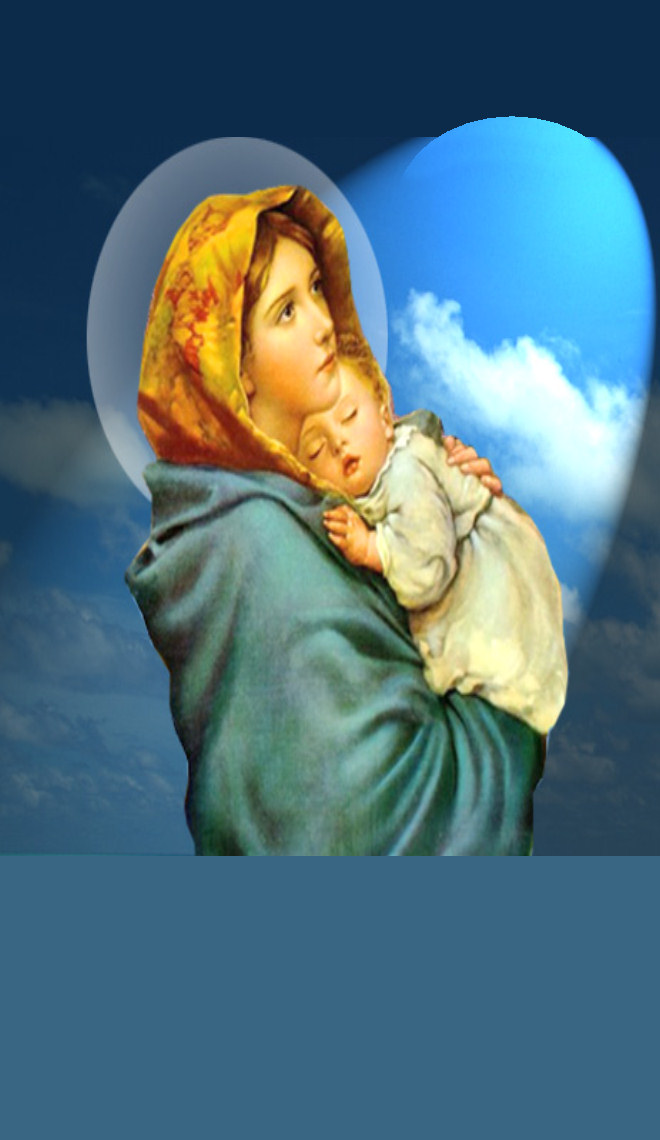 Chúa Nhật 01/05/2016
Chúa Nhật Tuần VI Mùa Phục Sinh Năm CBÀI ĐỌC I: Cv 15, 1-2. 22-29"Thánh Thần và chúng tôi xét rằng không nên đặt thêm gánh nặng nào khác ngoài mấy điều cần kíp".Trích sách Tông đồ Công vụ.Trong những ngày ấy, có mấy người từ Giuđêa đến dạy bảo các anh em rằng: "Nếu anh em không chịu cắt bì theo luật Môsê, thì không được cứu độ". Do đó, Phaolô và Barnaba đã tranh luận gắt gao với họ. Bấy giờ người ta quyết định là Phaolô, Barnaba và một ít người khác thuộc phe họ, lên Giêrusalem gặp các Tông đồ và niên trưởng, để xin giải quyết vấn đề này.Bấy giờ các Tông đồ, kỳ lão, cùng toàn thể Hội thánh chấp thuận chọn ít người trong các ngài, và sai đi Antiôkia với Phaolô và Barnaba: đó là Giuđa, gọi là Barsaba, và Sila, những vị có uy thế giữa anh em. Các ngài nhờ tay hai ông chuyển bức thơ viết như sau:"Anh em Tông đồ và kỳ lão chúng tôi kính chào các anh em thuộc dân ngoại ở Antiôkia, Syria và Cilicia. Chúng tôi nghe tin rằng có mấy người trong chúng tôi đã đến nói những lời gây hoang mang và làm cho tâm hồn anh em xao xuyến, chúng tôi không uỷ quyền cho họ, vì thế chúng tôi họp lại, đồng ý chọn một ít người và sai đến anh em làm một với Barnaba và Phaolô, những anh em yêu quý của chúng tôi, tức là những người đã liều mạng sống mình vì danh Đức Giêsu Kitô, Chúa chúng ta. Vậy chúng tôi đã sai Giuđa và Sila đến nói miệng với anh em cũng chính những lời này: Thánh Thần và chúng tôi xét rằng không nên đặt thêm cho anh em gánh nặng nào khác ngoài mấy điều cần kíp này là anh em hãy kiêng đồ cúng thần, huyết, thịt thú chết ngạt và gian dâm; giữ mình khỏi các điều đó là anh em làm phải. Chúc anh em vạn an". Đó là lời Chúa.ĐÁP CA: Tv 66, 2-3. 5-6 và 8Đáp: Chư dân, hãy ca tụng Ngài, thân lạy Chúa, hết thảy chư dân hãy ca tụng Ngài (c. 4).Hoặc đọc: Alleluia. 1) Xin Thiên Chúa xót thương và chúc phúc lành cho chúng con, xin chiếu giãi trên chúng con ánh sáng tôn nhan Chúa, để trên địa cầu người ta nhìn biết đường lối của Ngài, cho chư dân thiên hạ được biết rõ ơn Ngài cứu độ. - Đáp.2) Các dân tộc hãy vui mừng hoan hỉ, vì Ngài công bình cai trị chư dân, và Ngài cai quản các nước địa cầu. - Đáp.3) Chư dân, hãy ca tụng Ngài, thân lạy Chúa, hết thảy chư dân hãy ca tụng Ngài! Xin Thiên Chúa chúc phúc lành cho chúng con, và cho khắp cùng bờ cõi trái đất kính sợ Ngài. - Đáp.BÀI ĐỌC II: Kh 21, 10-14. 22-23"Người chỉ cho tôi thấy thành thánh do Thiên Chúa từ trời gởi xuống".Trích sách Khải Huyền của Thánh Gioan.Thiên Thần đem tôi lên một núi cao chót vót khi tôi ngất trí, và chỉ cho tôi thấy thành thánh Giêrusalem từ trời nơi Thiên Chúa mà xuống, chói lọi vinh quang Thiên Chúa. Ánh sáng của nó toả ra như đá quý, giống như ngọc thạch, óng ánh tựa pha lê. Thành có tường lũy cao lớn, trổ mười hai cổng, trên các cổng có mười hai thiên thần, và có khắc tên mười hai chi họ con cái Israel. Phía đông có ba cổng, phía bắc có ba cổng, Phía nam có ba cổng, và phía tây có ba cổng. Tường thành xây trên mười hai móng có khắc tên mười hai tông đồ của Con Chiên. Còn đền thờ, tôi không thấy có trong thành, vì Thiên Chúa toàn năng và Con Chiên là đền thờ của thành. Thành không cần mặt trời, mặt trăng chiếu soi: vì đã có vinh quang Thiên Chúa chiếu sáng nó, và đèn của nó chính là Con Chiên. Đó là lời Chúa.ALLELUIA: Ga 14, 23Alleluia, alleluia! - Chúa phán: "Nếu ai yêu mến Thầy, thì sẽ giữ lời Thầy, và Cha Thầy sẽ yêu mến người ấy, và Chúng Ta sẽ đến và ở trong người ấy". - Alleluia.PHÚC ÂM: Ga 14, 23-29"Thánh Thần sẽ nhắc nhở cho các con tất cả những gì Thầy đã nói với các con".Tin Mừng Chúa Giêsu Kitô theo Thánh Gioan.Khi ấy, Chúa Giêsu phán cùng các môn đệ rằng: "Ai yêu mến Thầy, sẽ giữ lời Thầy, và Cha Thầy sẽ yêu mến người ấy, và Chúng Ta sẽ đến và ở trong người ấy. Kẻ không yêu mến Thầy, thì không giữ lời Thầy. Lời các con nghe, không phải là của Thầy, nhưng là của Cha, Đấng đã sai Thầy. Thầy đã nói với các con những điều này khi còn ở với các con. Nhưng Đấng Phù Trợ là Thánh Thần, mà Cha sẽ sai đến nhân danh Thầy, chính Người sẽ dạy các con mọi điều, và sẽ nhắc nhở cho các con tất cả những gì Thầy đã nói với các con. Thầy để lại bình an cho các con, Thầy ban bình an của Thầy cho các con. Thầy ban cho các con không như thế gian ban tặng. Lòng các con đừng xao xuyến và đừng sợ hãi. Các con đã nghe Thầy nói với các con rằng: Thầy đi, rồi Thầy trở lại với các con. Nếu các con yêu mến Thầy, thì các con hãy vui mừng vì Thầy về với Cha, bởi lẽ Cha trọng hơn Thầy. Giờ đây Thầy nói với các con trước khi việc xảy ra, để khi việc xảy ra, thì các con tin". Đó là lời Chúa.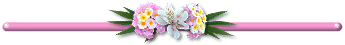 Lời Hay Ý Đẹp:Chúng ta có muốn các tội kín đáo của mình bị phanh phui không? Vậy chúng ta cũng hãy lặng thinh về tội lỗi của tha nhân. (Thánh Gioan de la Salle)Thứ Hai 02/05/2016
Thứ Hai Tuần VI Mùa Phục Sinh Năm chẵnBÀI ĐỌC I: Cv 16, 11-15"Chúa đã mở lòng cho bà chú ý nghe những lời Phaolô giảng dạy".Trích sách Tông đồ Công vụ. Chúng tôi xuống tàu tại Trôa và đi thẳng đến Samôthra, và hôm sau đến Nêapôli; rồi từ đó đi Philippê là thành thứ nhất vùng Macêđônia, và là xứ thuộc địa. Chúng tôi lưu lại thành này một ít ngày. Đến ngày Sabbat, chúng tôi đi ra ngoài cửa thành đến bờ sông, chỗ người ta thường hợp nhau đọc kinh. Chúng tôi ngồi xuống giảng cho những phụ nữ đang tề tựu ở đó. Bấy giờ có một bà tên là Lyđia, buôn vải gấm, quê ở Thyatira, có lòng thờ Chúa, cũng ngồi nghe; Chúa đã mở lòng cho bà chú ý nghe các điều Phaolô giảng dạy. Sau khi chịu phép rửa tội làm một với gia đình, bà nài xin rằng: "Nếu các ngài xét thấy tôi đã nên tín đồ của Chúa, thì xin đến ngụ tại nhà tôi". Bà nài ép chúng tôi. Đó là lời Chúa.ĐÁP CA: Tv 149, 1-2. 3-4. 5 và 6a và 9bĐáp: Chúa yêu thương dân Người (c. 4a).Hoặc đọc: Alleluia. 1) Hãy ca mừng Chúa một bài ca mới, hãy vang lên lời khen ngợi trong công hội các tín đồ. Israel hãy mừng vui vì Đấng tạo tác bản thân, con cái Sion hãy hân hoan vì vua của họ. - Đáp.2) Họ hãy hoà nhạc để ngợi khen Người, hãy hát mừng Người với cây đàn cầm, với trống con: bởi vì Chúa yêu thương dân Người, và ban cho kẻ khiêm nhường chiến thắng vẻ vang. - Đáp.3) Các tín đồ hãy mừng rỡ trong vinh quang, hãy hoan hỉ trong những nơi khu phố. Miệng họ hãy reo lên lời hoan hô Thiên Chúa. Đó là vinh quang cho mọi tín đồ của Chúa. - Đáp. ALLELUIA: Ga 14, 13Alleluia, alleluia! - Chúa phán: "Thầy sẽ không bỏ các con mồ côi: Thầy sẽ đến với các con và lòng các con sẽ vui mừng". - Alleluia. PHÚC ÂM: Ga 15, 26-16, 4"Thần Chân lý sẽ làm chứng về Thầy".Tin Mừng Chúa Giêsu Kitô theo Thánh Gioan. Khi ấy, Chúa Giêsu phán cùng các môn đệ rằng: "Khi Đấng Phù Trợ đến, Đấng Thầy sẽ từ nơi Cha Thầy sai đến với các con, Người là Thần Chân lý bởi Cha mà ra, Người sẽ làm chứng về Thầy. Và các con cũng sẽ làm chứng, vì các con đã ở với Thầy từ ban đầu. Thầy đã nói với các con điều đó để các con khỏi vấp ngã. Người ta sẽ loại các con ra khỏi hội đường. Đã đến giờ kẻ giết các con tưởng làm thế là phụng sự Thiên Chúa. Họ sẽ làm những điều đó cho các con, vì họ không biết Cha, cũng không biết Thầy. Nhưng Thầy đã nói với các con như vậy, để khi đến giờ của họ, các con nhớ lại là Thầy đã bảo các con". Đó là lời Chúa.Lời Hay Ý Đẹp:Ôi Đấng Toàn Mỹ tận ngàn xưa nhưng vẫn mãi trẻ trung, con đã yêu Chúa quá muộn màng! Con đã mến Chúa quá muộn màng! Nhưng kìa! Chúa đã ở bên trong, mà con lại tìm Chúa ở bên ngoài. Chúa ở với con, thế mà con lại không ở với Chúa.Thứ Ba 03/05/2016Thứ Ba Mùa Phục Sinh Năm chẵnLỄ KÍNH THÁNH PHILIPHÊ VÀ GIACÔBÊ TÔNG ĐỒBÀI ĐỌC I: 1 Cr 15, 1-8 "Chúa hiện ra với Giacôbê, rồi với tất cả các Tông đồ".Trích thư thứ nhất của Thánh Phaolô Tông đồ gửi tín hữu Côrintô. Anh em thân mến, tôi xin nhắc lại cho anh em Tin Mừng mà tôi đã rao giảng cho anh em, và anh em đã lãnh nhận và đang tin theo, nhờ đó anh em được cứu độ, nếu anh em tuân giữ lời lẽ tôi đã rao giảng cho anh em, bằng không anh em đã tin cách vô ích.Tôi đã rao truyền cho anh em trước tiên điều mà chính tôi đã nhận lãnh: đó là Đức Kitô đã chết vì tội lỗi chúng ta, đúng theo như lời Thánh Kinh. Người được mai táng và ngày thứ ba Người đã sống lại đúng theo như lời Thánh Kinh. Người đã hiện ra với ông Kêpha, rồi sau với mười một vị. Sau đó, Người đã hiện ra với hơn năm trăm anh em trong một lúc; nhiều người trong số anh em đó hãy còn sống tới nay, nhưng có vài người đã chết. Thế rồi Người hiện ra với Giacôbê, rồi với tất cả các Tông đồ. Sau cùng, Người cũng hiện ra với chính tôi như với đứa con đẻ non. Đó là lời Chúa. ĐÁP CA: Tv 18, 2-3. 4-5Đáp: Tiếng chúng đã vang cùng trái đất (c. 5a).Hoặc đọc: Alleluia. 1) Trời xanh tường thuật vinh quang Thiên Chúa, thanh không kể ra sự nghiệp tay Người. Ngày này nhắc nhủ cho ngày khác, đêm này truyền tụng cho đêm kia. - Đáp.2) Đây không phải lời cũng không phải tiếng, mà âm thanh chúng không thể lọt tai. Nhưng tiếng chúng đã vang cùng trái đất, và lời chúng truyền ra khắp cõi địa cầu. - Đáp.ALLELUIA: Ga 14, 6b và 9cAlleluia, alleluia! - Chúa phán: "Thầy là đường, là sự thật và là sự sống. Hỡi Philipphê, ai thấy Thầy là xem thấy Cha Thầy". - Alleluia. PHÚC ÂM: Ga 14, 6-14 "Nếu điều gì các con nhân danh Thầy mà xin, Thầy sẽ làm cho".Tin Mừng Chúa Giêsu Kitô theo Thánh Gioan. Khi ấy, Chúa Giêsu phán cùng Tôma rằng: "Thầy là đường, là sự thật và là sự sống. Không ai đến được với Cha mà không qua Thầy. Nếu các con biết Thầy, thì cũng biết Cha Thầy. Ngay từ bây giờ, các con biết và đã xem thấy Người".Philipphê thưa: "Lạy Thầy, xin tỏ cho chúng con xem thấy Cha và như thế là đủ cho chúng con".Chúa Giêsu nói cùng ông rằng: "<Thầy ở với các con bấy lâu rồi, thế mà con chưa biết Thầy ư? Philipphê,> ai thấy Thầy là xem thấy Cha. Sao con lại nói: 'Xin tỏ cho chúng con xem thấy Cha?' Con không tin Thầy ở trong Cha, và Cha ở trong Thầy ư? Những điều Thầy nói với các con, không phải tự mình mà nói, nhưng chính Cha ở trong Thầy, Ngài làm mọi việc. Các con hãy tin rằng Thầy ở trong Cha, và Cha ở trong Thầy. Ít ra các con hãy tin vì các việc Thầy đã làm. Thật, Thầy bảo thật các con: Ai tin vào Thầy, người ấy sẽ làm được những việc Thầy đã làm. Người ấy còn làm được những việc lớn lao hơn, vì Thầy về với Cha. Và điều gì các con nhân danh Thầy mà xin Cha, Thầy sẽ làm, để Cha được vinh hiển trong Con. Nếu điều gì các con nhân danh Thầy mà xin cùng Thầy, Thầy sẽ làm cho". Đó là lời Chúa.Thứ Tư 04/05/2016Thứ Tư Tuần VI Mùa Phục Sinh Năm chẵnBÀI ĐỌC I: Cv 17, 15. 22 - 18,1"Đấng quý vị thờ mà không nhận biết, thì tôi xin loan báo Người cho quý vị".Trích sách Tông đồ Công vụ. Trong những ngày ấy, nhừng người tháp tùng Phaolô, dẫn đưa ngài cho đến Athêna; và khi đã nhận lệnh ngài truyền cho Sila và Timôthêu đến gặp ngài lập tức, họ liền ra đi. Bấy giờ Phaolô đứng giữa đồi Arêôpagô mà nói: "Kính thưa quý vị người Athêna, tôi nhận thấy quý vị rất sùng tín về mọi mặt. Vì khi đi ngang qua, nhìn các tượng thần của quý vị, tôi cũng thấy một bàn thờ có ghi chữ: "Kính Thần vô danh". Vậy Đấng quý vị thờ mà không nhận biết, thì tôi xin loan báo Người cho quý vị. Thiên Chúa, Đấng đã tác tạo vũ trụ và vạn vật trong vũ trụ, Người là Chúa trời đất, nên không ngự nơi đền thờ do tay người phàm làm ra. Người cũng không cần bàn tay người phàm phụng sự như thể thiếu thốn điều gì, vì chính Người ban cho mọi người sự sống, hơi thở và hết mọi sự. Người đã làm cho toàn thể loài người từ một nguyên tổ lan tràn khắp mặt đất. Người phân định thời hạn rõ rệt và biên giới chỗ họ ở, để họ tìm thấy Thiên Chúa nếu họ cố gắng dò dẫm tìm gặp Người, vì thật ra Người không ở xa mỗi người chúng ta. Vì chưng ta sống, ta cử động và ta hiện hữu trong Người, như có mấy thi sĩ của quý vị đã nói: "Chúng ta thuộc tông giống Người". Vậy bởi chúng ta là dòng giống của Thiên Chúa, chúng ta không được nghĩ rằng Thần Linh giống như vàng, hoặc bạc, hay đá do nghệ thuật chạm trổ và suy tưởng của con người làm ra. Thiên Chúa không chấp những thời gian mê muội đó, nay Người loan báo cho nhân loại nhận biết để mọi người khắp nơi ăn năn hối cải, vì Người đã quy định ngày Người sẽ xét xử vũ trụ cách công minh, do Đấng Người đã chỉ định và cho Đấng ấy từ cõi chết sống lại để mọi người tin".Khi họ nghe nói kẻ chết sống lại, thì có kẻ nhạo cười, có người lại nói rằng: "Để khi khác, chúng tôi sẽ nghe ông nói lại về điều đó". Thế là Phaolô bỏ họ ra đi. Nhưng cũng có vài người theo và tin ngài, trong số đó có Điônysiô nhân viên thuộc Arêôpagô, một phụ nữ tên Đamari và mấy người khác nữa. Sau đó, Phaolô rời Athêna đi Côrintô. Đó là lời Chúa. ĐÁP CA: Tv 148, 1-2. 11-12ab. 12c-14a. 14bcdĐáp: Trời đất đầy vinh quang của Chúa.Hoặc đọc: Alleluia. 1) Hãy ca tụng Chúa từ muôn cõi trời, hãy ca tụng Người trên nơi cao thẳm. Các thiên thần Chúa, hãy ca tụng Người đi, ca tụng Người đi, hỡi các đạo thiên binh. - Đáp. 2) Quân vương địa cầu và tất cả chư dân, quan chức và các vị chính quyền trên cõi đất, các thanh niên và cả những cô gái tân, những ông cụ già với đoàn con trẻ. - Đáp. 3) Họ hãy ca tụng danh Chúa, vì danh Người siêu phàm, độc nhất, oai nghiêm. Người tràn lan trên trời dưới đất, và Người nâng cao quyền thế dân Người. - Đáp. 4) Dân Người là đề tài ca tụng cho mọi tín hữu, cho hết thảy con cái Israel, dân tộc sống gần gũi với Người. - Đáp. ALLELUIA: Ga 16, 7 và 13Alleluia, alleluia! - Chúa phán: "Thầy sẽ sai Thần Chân Lý đến, Người sẽ dạy các con biết tất cả sự thật". - Alleluia. PHÚC ÂM: Ga 16, 12-15 "Thần Chân lý sẽ dạy các con biết tất cả sự thật".Tin Mừng Chúa Giêsu Kitô theo Thánh Gioan. Khi ấy, Chúa Giêsu phán cùng các môn đệ rằng: "Thầy còn nhiều điều phải nói với các con, nhưng bây giờ các con không thể lĩnh hội được. Khi Thần Chân lý đến, Người sẽ dạy các con biết tất cả sự thật, vì Người không tự mình mà nói, nhưng Người nghe gì thì sẽ nói vậy, và Người sẽ bảo cho các con biết những việc tương lai. Người sẽ làm vinh danh Thầy, vì Người sẽ lãnh nhận từ nơi Thầy mà loan truyền cho các con. Tất cả những gì Cha có, đều là của Thầy, vì thế Thầy đã nói: "Người sẽ lãnh nhận từ nơi Thầy mà loan truyền cho các con". Đó là lời Chúa.Lời Hay Ý Đẹp:Bằng sức mạnh các biến cố, Chúa đã làm cho con được nên thanh sạch…. Đức thanh sạch đã trở nên một phúc lành và một nhu cầu nội tại đối với con. Lạy Chúa, chỉ một mình Chúa đã thực hiện điều đó. Phần con, than ôi, con chẳng có phần nào trong đó. Chúa đã nhân lành biết bao! Chúa đã gìn giữ con một cách lạ lùng giữa những tái phạm đáng buồn và tội lỗi!… Ma quỉ là một ông chủ đàn áp quá đáng đến độ không để chân lý vào được linh hồn ô nhơ ấy nữa. Lạy Chúa, Chúa không thể vào một linh hồn bị tên quỉ đầy nhục dục buông tuồng ấy thống trị. Vậy mà Chúa đã muốn đến với linh hồn con, ôi Đấng mục tử nhân lành, và chính Chúa đã xua đuổi kẻ thù ra khỏi linh hồn con. (Đấng đáng kính Charles de Foucauld)Thứ Năm 05/05/2016
Thứ Năm Mùa Phục Sinh Năm C LỄ THĂNG THIÊN NĂM CBÀI ĐỌC I: Cv 1, 1-11"Trước sự chứng kiến của các ông, Người lên trời".Trích sách Tông đồ Công vụ. Hỡi Thêôphilê, trong quyển thứ nhất, tôi đã tường thuật tất cả những điều Đức Giêsu đã bắt đầu làm và giảng dạy, cho đến ngày Người lên trời, sau khi căn dặn các Tông đồ, những kẻ Người đã tuyển chọn dưới sự hướng dẫn của Thánh Thần. Sau cuộc thương khó, Người đã tỏ cho các ông thấy Người vẫn sống, với nhiều bằng chứng; Người đã hiện ra với các ông trong khoảng bốn mươi ngày và đàm đạo về Nước Thiên Chúa. Và trong một bữa ăn, Người đã ra lệnh cho các ông chớ rời khỏi Giêrusalem, nhưng hãy chờ đợi điều Chúa Cha đã hứa. Người nói: "Như các con đã nghe chính miệng Thầy rằng: Gioan đã làm phép rửa bằng nước, phần các con, ít ngày nữa, các con sẽ chịu phép rửa trong Thánh Thần".Vậy các kẻ có mặt hỏi Người rằng: "Lạy Thầy, có phải đã đến lúc Thầy khôi phục Nước Israel chăng?" Người bảo họ rằng: "Đâu phải việc các con hiểu biết thời gian hay kỳ hạn mà Cha đã ấn định do quyền bính Ngài. Nhưng các con sẽ nhận được sức mạnh của Thánh Thần ngự xuống trên các con, và các con sẽ nên chứng nhân cho Thầy tại Giêrusalem, trong tất cả xứ Giuđêa và Samaria, và cho đến tận cùng trái đất". Nói xong, Người được cất lên trước mắt các ông, và một đám mây bao phủ Người khuất mắt các ông.Đang khi các ông còn ngước mắt lên trời nhìn theo Người đang xa đi, thì bỗng có hai người mặc áo trắng đứng gần các ông và nói rằng: "Hỡi người Galilê, sao các ông còn đứng nhìn lên trời? Đức Giêsu, Đấng vừa lìa các ông mà lên trời, sẽ đến cùng một thể thức như các ông đã thấy Người lên trời".Đó là lời Chúa. ĐÁP CA: Tv 46, 2-3. 6-7. 8-9Đáp: Thiên Chúa ngự lên giữa tiếng tưng bừng, Chúa ngự lên trong tiếng kèn vang (c. 6).Hoặc đọc: Alleluia.1) Hết thảy chư dân, hãy vỗ tay, hãy reo mừng Thiên Chúa tiếng reo vui! Vì Chúa là Đấng Tối cao, khả uý, Người là Đại Đế trên khắp trần gian. - Đáp.2) Thiên Chúa ngự lên giữa tiếng tưng bừng, Chúa ngự lên trong tiếng kèn vang. Hãy ca mừng, ca mừng Thiên Chúa; hãy ca mừng, ca mừng Vua ta! - Đáp.3) Vì Thiên Chúa là Vua khắp cõi trần gian, hãy xướng ca vịnh mừng Người. Thiên Chúa thống trị trên các nước, Thiên Chúa ngự trên ngai thánh của Người. - Đáp.BÀI ĐỌC II: Ep 1, 17-23"Người đặt Ngài ngự bên hữu mình trên trời".Trích thư của Thánh Phaolô Tông đồ gửi tín hữu Êphêxô.Anh em thân mến, xin Thiên Chúa của Đức Giêsu Kitô, Chúa chúng ta, là Cha vinh hiển, ban cho anh em thần trí khôn ngoan và mạc khải, để nhận biết Người; xin cho mắt tâm hồn anh em được sáng suốt, để anh em biết thế nào là trông cậy vào ơn Người kêu gọi, thế nào là sự phong phú gia nghiệp vinh quang nơi các thánh, và thế nào là quyền năng vô cùng lớn lao của Người đối với chúng ta, là những kẻ tin, chiếu theo hành động của sức mạnh quyền năng Người, công việc mà Chúa đã thực hiện trong Đức Kitô, tức là làm cho Ngài từ cõi chết sống lại, và đặt Ngài ngự bên hữu mình trên trời, vượt trên mọi cấp trật, các lãnh thần, quyền thần, dũng thần, và quản thần, vượt trên mọi danh hiệu được xưng hô cả đời này lẫn đời sau. Chúa khiến mọi sự quy phục dưới chân Ngài, và tôn Ngài làm đầu toàn thể Hội Thánh là thân thể Ngài, và là sự sung mãn của Đấng chu toàn mọi sự trong mọi người. Đó là lời Chúa.ALLELUIA: Mt 28, 19 và 20Alleluia, alleluia! - Chúa phán: "Các con hãy đi giảng dạy muôn dân: Thầy sẽ ở cùng các con mọi ngày cho đến tận thế". - Alleluia.PHÚC ÂM: Lc 24, 46-53"Đang khi Người chúc phúc cho các ông, Người rời khỏi các ông mà lên trời".Bài kết Tin Mừng Chúa Giêsu Kitô theo Thánh Luca. Khi ấy, Chúa Giêsu phán cùng các môn đệ rằng: "Như đã ghi chép là Đức Kitô phải chịu khổ hình và ngày thứ ba từ cõi chết sống lại; và nhân danh Người mà rao giảng việc sám hối và ơn tha tội trong mọi dân, bắt đầu từ Giêrusalem. Các con là nhân chứng những sự việc ấy. Thầy sẽ sai đến với các con Đấng Cha Thầy đã hứa; vậy các con hãy ở lại trong thành cho đến khi mặc lấy quyền lực từ trên cao ban xuống".Rồi Người dẫn các ông ra ngoài, đến làng Bêtania, và giơ tay chúc phúc cho các ông. Sự việc xảy ra là đang khi Người chúc phúc cho các ông, Người rời khỏi các ông mà lên trời. Các ông thờ lạy Người, và trở về Giêrusalem lòng đầy vui mừng. Các ông luôn luôn ở trong đền thờ mà chúc tụng Thiên Chúa. Amen. Đó là lời Chúa. Lời Hay Ý Đẹp:Chúng ta hãy học cho biết đặt con tim chúng ta vào Thiên Chúa. (Thánh Bernard)Thứ Sáu 06/05/2016Thứ Sáu Tuần VI Mùa Phục Sinh Năm chẵnBÀI ĐỌC I: Cv 18, 9-18"Trong thành này, Ta có một dân đông đảo".Trích sách Tông đồ Công vụ. (Khi Phaolô đang ở Côrintô), một đêm kia, Chúa hiện ra phán bảo Phaolô trong một thị kiến rằng: "Con đừng sợ, cứ giảng dạy, chứ đừng làm thinh; vì Ta ở cùng con, và không ai tra tay làm hại con, vì trong thành này, Ta có một dân đông đảo". Phaolô ở lại đó một năm sáu tháng mà giảng dạy lời Chúa cho họ. (Đến) thời Galliô làm tổng trấn xứ Akaia, người Do-thái đồng lòng nổi lên chống Phaolô và điệu ngài đến toà án mà thưa rằng: "Người này xui dân tôn thờ Thiên Chúa trái luật". Phaolô toan mở miệng, thì Galliô nói với người Do-thái rằng: "Hỡi người Do-thái, nếu quả thật là điều chi tội ác, ta sẽ có lý mà nghe các ngươi; nhược bằng chỉ là những tranh luận về đạo lý, danh từ và lề luật, thì các ngươi hãy liệu lấy; ta không muốn xử các việc ấy". Rồi ông đuổi họ ra khỏi toà án. Mọi người liền bắt Sosthênê, trưởng hội đường, và đánh đập ông ta trước toà án, thế mà Galliô cũng chẳng lưu tâm gì đến. Còn Phaolô thì lưu lại đó nhiều ngày, rồi từ giã anh em, xuống tàu đi Syria (với Priscilla và Aquila); tại Cenchri, ngài cạo trọc đầu, vì ngài đã khấn như thế. Đó là lời Chúa. ĐÁP CA: Tv 46, 2-3. 4-5. 6-7 Đáp: Thiên Chúa là Vua khắp cõi trần gian (c. 8a).Hoặc đọc: Alleluia. 1) Hết thảy chư dân, hãy vỗ tay, hãy reo mừng Thiên Chúa tiếng reo vui! Vì Chúa là Đấng Tối cao, khả uý, Người là Đại Đế trên khắp trần gian. - Đáp. 2) Người bắt các dân tùng phục chúng tôi, và đặt chư quốc dưới chân chúng tôi. Người đã chọn cho chúng tôi phần gia sản, vinh dự của Giacob mà Người sủng ái. - Đáp.3) Thiên Chúa ngự lên giữa tiếng tưng bừng, Chúa ngự lên trong tiếng kèn vang. Hãy ca mừng, ca mừng Thiên Chúa, hãy ca mừng, ca mừng Vua của chúng ta. - Đáp. ALLELUIA: Cl 3, 1Alleluia, alleluia! - Nếu anh em sống lại làm một với Đức Kitô, thì anh em hãy tìm kiếm những sự cao siêu trên trời, nơi Đức Kitô đang ngự bên hữu Thiên Chúa. - Alleluia. PHÚC ÂM: Ga 16, 20-23a"Niềm vui của các con không ai sẽ lấy mất được".Tin Mừng Chúa Giêsu Kitô theo Thánh Gioan. Khi ấy, Chúa Giêsu phán cùng các môn đệ rằng: "Thật, Thầy bảo thật các con: các con sẽ than van khóc lóc, còn thế gian sẽ vui mừng. Các con sẽ buồn sầu, nhưng nỗi buồn của các con sẽ trở thành niềm vui. Người đàn bà khi sinh con thì lo buồn, vì giờ đã đến, nhưng khi đã sinh con rồi, thì bà mừng rỡ, không còn nhớ đến cơn đau, bởi vì đã có một người sinh ra đời. Các con cũng thế, bây giờ các con buồn phiền, nhưng Thầy sẽ gặp lại các con, và lòng các con sẽ vui mừng, và niềm vui của các con không ai sẽ lấy mất được. Và trong ngày đó các con sẽ không còn hỏi Thầy điều gì nữa". Đó là lời Chúa. Lời Hay Ý Đẹp:Trong sạch à? Họ hỏi. Rồi họ cười. Họ là những con người đến với hôn nhân bằng thân xác tàn tạ và tâm trí vỡ mộng.Thứ Bảy 07/05/2016Thứ Bảy Tuần VI Mùa Phục Sinh Năm chẵnBÀI ĐỌC I: Cv 18, 23-28"Apollô trưng Thánh Kinh để minh chứng Đức Giêsu là Đấng Kitô".Trích sách Tông đồ Công vụ. Sau khi ở lại Antiôkia ít lâu, Phaolô ra đi, lần lượt ngài đi qua các vùng Galata và Phrygia, làm cho tất cả môn đồ thêm vững mạnh. Bấy giờ có một người Do-thái tên là Apollô, quê ở Alexan-dria, rất lợi khẩu và thông biết Thánh Kinh, ông đến Êphêxô. Ông đã học thông đạo Chúa; ông nhiệt tâm rao giảng và siêng năng dạy những điều về Đức Kitô, mặc dầu ông chỉ biết phép rửa của Gioan. Vì thế ông bắt đầu hành động mạnh dạn trong hội đường. Khi Priscilla và Aquila nghe ông, liền đón ông (về nhà) và trình bày cặn kẻ hơn cho ông biết đạo Chúa. Ông muốn sang Akaia, thì các anh em khuyến khích ông và viết thơ cho các môn đồ xin họ tiếp đón ông. Đến nơi, ông đã giúp các tín hữu rất nhiều, vì ông đã công khai phi bác những người Do-thái cách hùng hồn; ông trưng Thánh Kinh để minh chứng Đức Giêsu là Đấng Kitô. Đó là lời Chúa. ĐÁP CA: Tv 46, 2-3. 8-9. 10 Đáp: Thiên Chúa là Vua khắp cõi trần gian (c. 8a).Hoặc đọc: Alleluia. 1) Hết thảy chư dân, hãy vỗ tay, hãy reo mừng Thiên Chúa tiếng reo vui! Vì Chúa là Đấng Tối cao, khả uý, Người là Đại Đế trên khắp trần gian. - Đáp. 2) Vì Thiên Chúa là Vua khắp cõi trần gian, hãy xướng ca vịnh mừng Người, Thiên Chúa thống trị trên các nước, Thiên Chúa ngự trên ngai thánh của Người. - Đáp. 3) Vua chúa của chư dân, đã nhập đoàn với dân riêng Thiên Chúa của Abraham. Vì các vua chúa địa cầu thuộc quyền Thiên Chúa: Người là Đấng muôn phần cao cả! - Đáp. ALLELUIA: Ga 28, 19 và 20Alleluia, alleluia! - Chúa phán: "Các con hãy đi giảng dạy muôn dân: Thầy sẽ ở cùng các con mọi ngày cho đến tận thế". - Alleluia. PHÚC ÂM: Ga 16, 23b-28 "Cha yêu mến các con, bởi vì các con yêu mến và tin Thầy".Tin Mừng Chúa Giêsu Kitô theo Thánh Gioan. Khi ấy, Chúa Giêsu phán cùng các môn đệ rằng: "Thật, Thầy bảo thật các con: điều gì các con sẽ nhân danh Thầy mà xin Cha, thì Người sẽ ban cho các con. Cho đến bây giờ, các con chưa nhân danh Thầy mà xin điều gì. Hãy xin thì sẽ được, để các con được niềm vui trọn vẹn. Tất cả những điều đó, Thầy đã dùng dụ ngôn mà nói với các con. Đã đến giờ Thầy sẽ không còn dùng dụ ngôn mà nói nữa, Thầy sẽ loan truyền rõ ràng cho các con về Cha. Ngày đó các con sẽ nhân danh Thầy mà xin, và Thầy không bảo là chính Thầy sẽ xin Cha cho các con đâu. Chính Cha yêu mến các con, bởi vì chúng con yêu mến Thầy và tin rằng Thầy bởi Thiên Chúa mà ra. Thầy bởi Cha mà ra, và đã đến trong thế gian, rồi bây giờ Thầy bỏ thế gian mà về cùng Cha". Đó là lời Chúa.Lời Hay Ý Đẹp:Dù là một thụ tạo hèn mọn, tôi vẫn là tay chân của Chúa Kitô. Tôi cử động tay tôi, và tay của tôi thực sự là tay của Chúa Kitô, vì Thiên Chúa đã trở nên bất phân với tôi. Tôi thực hiện những điều tốt và ngời sáng Thiên Chúa. (Thánh Simeon thần học gia mới)Chúa Nhật 08/05/2016Chúa Nhật Tuần VII Mùa Phục Sinh Năm CLỄ CHÚA THĂNG THIÊN BÀI ĐỌC I: Cv 1, 1-11"Trước sự chứng kiến của các ông, Người lên trời".Trích sách Tông đồ Công vụ. Hỡi Thêôphilê, trong quyển thứ nhất, tôi đã tường thuật tất cả những điều Đức Giêsu đã bắt đầu làm và giảng dạy, cho đến ngày Người lên trời, sau khi căn dặn các Tông đồ, những kẻ Người đã tuyển chọn dưới sự hướng dẫn của Thánh Thần. Sau cuộc thương khó, Người đã tỏ cho các ông thấy Người vẫn sống, với nhiều bằng chứng; Người đã hiện ra với các ông trong khoảng bốn mươi ngày và đàm đạo về Nước Thiên Chúa. Và trong một bữa ăn, Người đã ra lệnh cho các ông chớ rời khỏi Giêrusalem, nhưng hãy chờ đợi điều Chúa Cha đã hứa. Người nói: "Như các con đã nghe chính miệng Thầy rằng: Gioan đã làm phép rửa bằng nước, phần các con, ít ngày nữa, các con sẽ chịu phép rửa trong Thánh Thần". Vậy các kẻ có mặt hỏi Người rằng: "Lạy Thầy, có phải đã đến lúc Thầy khôi phục Nước Israel chăng?" Người bảo họ rằng: "Đâu phải việc các con hiểu biết thời gian hay kỳ hạn mà Cha đã ấn định do quyền bính Ngài. Nhưng các con sẽ nhận được sức mạnh của Thánh Thần ngự xuống trên các con, và các con sẽ nên chứng nhân cho Thầy tại Giêrusalem, trong tất cả xứ Giuđêa và Samaria, và cho đến tận cùng trái đất". Nói xong, Người được cất lên trước mắt các ông, và một đám mây bao phủ Người khuất mắt các ông.Đang khi các ông còn ngước mắt lên trời nhìn theo Người đang xa đi, thì bỗng có hai người mặc áo trắng đứng gần các ông và nói rằng: "Hỡi người Galilê, sao các ông còn đứng nhìn lên trời? Đức Giêsu, Đấng vừa lìa các ông mà lên trời, sẽ đến cùng một thể thức như các ông đã thấy Người lên trời".Đó là lời Chúa. ĐÁP CA: Tv 46, 2-3. 6-7. 8-9Đáp: Thiên Chúa ngự lên giữa tiếng tưng bừng, Chúa ngự lên trong tiếng kèn vang (c. 6).Hoặc đọc: Alleluia. 1) Hết thảy chư dân, hãy vỗ tay, hãy reo mừng Thiên Chúa tiếng reo vui! Vì Chúa là Đấng Tối cao, khả uý, Người là Đại Đế trên khắp trần gian. - Đáp.2) Thiên Chúa ngự lên giữa tiếng tưng bừng, Chúa ngự lên trong tiếng kèn vang. Hãy ca mừng, ca mừng Thiên Chúa; hãy ca mừng, ca mừng Vua ta! - Đáp.3) Vì Thiên Chúa là Vua khắp cõi trần gian, hãy xướng ca vịnh mừng Người. Thiên Chúa thống trị trên các nước, Thiên Chúa ngự trên ngai thánh của Người. - Đáp. BÀI ĐỌC II: Ep 1, 17-23"Người đặt Ngài ngự bên hữu mình trên trời".Trích thư của Thánh Phaolô Tông đồ gửi tín hữu Êphêxô. Anh em thân mến, xin Thiên Chúa của Đức Giêsu Kitô, Chúa chúng ta, là Cha vinh hiển, ban cho anh em thần trí khôn ngoan và mạc khải, để nhận biết Người; xin cho mắt tâm hồn anh em được sáng suốt, để anh em biết thế nào là trông cậy vào ơn Người kêu gọi, thế nào là sự phong phú gia nghiệp vinh quang nơi các thánh, và thế nào là quyền năng vô cùng lớn lao của Người đối với chúng ta, là những kẻ tin, chiếu theo hành động của sức mạnh quyền năng Người, công việc mà Chúa đã thực hiện trong Đức Kitô, tức là làm cho Ngài từ cõi chết sống lại, và đặt Ngài ngự bên hữu mình trên trời, vượt trên mọi cấp trật, các lãnh thần, quyền thần, dũng thần, và quản thần, vượt trên mọi danh hiệu được xưng hô cả đời này lẫn đời sau. Chúa khiến mọi sự quy phục dưới chân Ngài, và tôn Ngài làm đầu toàn thể Hội Thánh là thân thể Ngài, và là sự sung mãn của Đấng chu toàn mọi sự trong mọi người. Đó là lời Chúa. ALLELUIA: Mt 28, 19 và 20Alleluia, alleluia! - Chúa phán: "Các con hãy đi giảng dạy muôn dân: Thầy sẽ ở cùng các con mọi ngày cho đến tận thế". - Alleluia. PHÚC ÂM: Lc 24, 46-53“Đang khi Người chúc phúc cho các ông, Người rời khỏi các ông mà lên trời".Bài kết Tin Mừng Chúa Giêsu Kitô theo Thánh Luca. Khi ấy, Chúa Giêsu phán cùng các môn đệ rằng: "Như đã ghi chép là Đức Kitô phải chịu khổ hình và ngày thứ ba từ cõi chết sống lại; và nhân danh Người mà rao giảng việc sám hối và ơn tha tội trong mọi dân, bắt đầu từ Giêrusalem. Các con là nhân chứng những sự việc ấy. Thầy sẽ sai đến với các con Đấng Cha Thầy đã hứa; vậy các con hãy ở lại trong thành cho đến khi mặc lấy quyền lực từ trên cao ban xuống".Rồi Người dẫn các ông ra ngoài, đến làng Bêtania, và giơ tay chúc phúc cho các ông. Sự việc xảy ra là đang khi Người chúc phúc cho các ông, Người rời khỏi các ông mà lên trời. Các ông thờ lạy Người, và trở về Giêrusalem lòng đầy vui mừng. Các ông luôn luôn ở trong đền thờ mà chúc tụng Thiên Chúa. Amen. Đó là lời Chúa.====================Chúa Nhật 7 Phục Sinh Năm CBÀI ĐỌC I: Cv 7, 55-59ab (Hl 55-60)"Tôi thấy Con Người đứng bên hữu Thiên Chúa".Trích sách Tông đồ Công vụ. Trong những ngày ấy, Têphanô đầy Thánh Thần, nhìn lên trời, đã xem thấy vinh quang của Thiên Chúa, và Đức Giêsu đứng bên hữu Thiên Chúa. Ông đã nói rằng: "Kìa, tôi xem thấy trời mở ra, và Con Người đứng bên hữu Thiên Chúa". Bấy giờ họ lớn tiếng kêu la và bịt tai lại, và họ nhất tề xông vào ông. Khi lôi ông ra ngoài thành, họ ném đá ông, Và các nhân chứng đã để áo của họ dưới chân một người thanh niên tên là Saolô. Rồi họ ném đá Têphanô, đang lúc ông cầu nguyện rằng: "Lạy Chúa Giêsu, xin đón nhận tâm hồn con". Thế rồi ông quì xuống, lớn tiếng kêu lên rằng: "Lạy Chúa, xin đừng trách cứ họ về tội lỗi này". Nói xong câu đó, ông đã an giấc trong Chúa. Đó là lời Chúa. ĐÁP CA: Tv 96, 1 và 2b. 6 và 7c. 9 Đáp: Chúa hiển trị, Người là Đấng tối cao trên toàn cõi đất (c. 1a và 9a).Hoặc đọc: Alleluia.1) Chúa hiển trị, địa cầu hãy hân hoan, hải đảo muôn ngàn, hãy mừng vui. Công minh chính trực là nền kê ngai báu. - Đáp.2) Trời xanh loan truyền sự công minh Chúa, và chư dân được thấy vinh hiển của Người. Bao nhiêu chúa tể hãy cúc cung bái lạy Người. - Đáp.3) Lạy Chúa, vì Ngài là Đấng tối cao trên toàn cõi đất, Ngài rất đỗi siêu phàm giữa muôn chúa tể. - Đáp. BÀI ĐỌC II: Kh 22, 12-14. 16-17. 20"Lạy Chúa Giêsu, xin hãy ngự đến".Trích sách Khải Huyền của Thánh Gioan.Tôi là Gioan đã nghe tiếng phán cùng tôi rằng: "Này Ta đến ngay, Ta có phần thưởng để trả công cho mỗi người tuỳ các việc người ấy đã làm. Ta là Alpha và Ômêga, là thứ nhất và cuối cùng, là nguyên thuỷ và cùng đích. Phúc cho những ai giặt áo của mình trong máu Con Chiên, để được hưởng dùng cây sự sống, và được qua cửa để vào thành. "Ta là Giêsu, đã sai thiên thần đến làm chứng cho các ngươi về những điều có liên quan đến các giáo đoàn. Ta là gốc rễ, là dòng dõi Đavit, là sao mai sáng chói". Thần Trí và tân nương nói: "Hãy đến!" Và kẻ nào nghe cũng hãy nói: "Hãy đến!" Và ai khát, hãy đến; ai muốn, hãy nhận lãnh nhưng không nước sự sống. Đấng làm chứng những điều ấy phán: "Phải, Ta đến ngay". "Amen. Lạy Chúa Giêsu, xin hãy ngự đến!" Đó là lời Chúa. ALLELUIA: Ga 14, 18; 16, 22Alleluia, alleluia! - Chúa phán: "Thầy sẽ không bỏ các con mồ côi: Thầy sẽ đến với các con và lòng các con sẽ vui mừng". - Alleluia. PHÚC ÂM: Ga 17, 20-26"Để chúng được hoàn toàn nên một".Tin Mừng Chúa Giêsu Kitô theo Thánh Gioan. Khi ấy, Chúa Giêsu ngước mắt lên trời cầu nguyện rằng: "Lạy Cha chí thánh, Con không cầu xin cho chúng mà thôi, nhưng còn cho tất cả những kẻ nhờ lời chúng mà tin vào Con, để mọi người nên một, cũng như Cha ở trong Con và Con ở trong Cha, để cả chúng cũng nên một trong Ta, để thế gian tin rằng Cha đã sai Con. Con đã ban cho chúng vinh hiển mà Cha đã ban cho Con, để chúng nên một như Chúng Ta là một. Con ở trong chúng, và Cha ở trong Con, để chúng được hoàn toàn nên một, và để thế gian biết rằng Cha đã sai Con, và Con đã yêu mến chúng như Cha đã yêu mến Con."Lạy Cha, những kẻ Cha ban cho Con thì Con muốn rằng: Con ở đâu chúng cũng ở đấy với Con, để chúng chiêm ngưỡng vinh quang mà Cha đã ban cho Con, vì Cha đã yêu mến Con trước khi tạo thành thế gian. Lạy Cha công chính, thế gian đã không biết Cha, nhưng Con biết Cha, và những người này cũng biết rằng Cha đã sai Con. Con đã tỏ cho chúng biết danh Cha, và Con sẽ còn tỏ cho chúng nữa, để tình Cha yêu Con ở trong chúng, và Con cũng ở trong chúng nữa". Đó là lời Chúa.Lời Hay Ý Đẹp:Chúng ta đừng bao giờ chỗi dậy khỏi bàn ăn khi chưa dâng lời cảm tạ xứng đáng lên Thiên Chúa. Nếu làm được như thế, chúng ta không phải sợ hãi giống tội tham ăn xấu xa. Khi ăn uống, hãy cẩn thận, đừng quá khó tính trong vấn đề thực phẩm, hãy nhớ rằng rất dễ bị sa vào chứng tham ăn. Đừng bao giờ ăn quá mức thực sự cần thiết…. Tôi không có ý bảo bạn hãy đứng khỏi bàn khi chưa ăn gì. Không, đó không phải là chủ ý của tôi. Hãy để mọi sự đều được đức khôn ngoan điều khiển, đó là luật sống trong mọi hoạt động của chúng ta. (Thánh Pio Năm Dấu)Thứ Hai 09/05/2016Thứ Hai Tuần VII Mùa Phục Sinh Năm chẵnBÀI ĐỌC I: Cv 19, 1-8"Anh em tin mà đã nhận Thánh Thần chưa?"Trích sách Tông đồ Công vụ. Xảy ra là khi Apollô ở Côrintô, thì Phaolô đi miền thượng du, rồi đến Êphêxô gặp một số môn đồ, và ngài hỏi họ: "Anh em tin mà đã nhận Thánh Thần chưa?" Họ trả lời: "Nguyên việc có Thánh Thần hay không, chúng tôi cũng chưa nghe nói". Ngài lại hỏi: "Vậy các ngươi đã chịu phép rửa của ai?" Họ thưa: "Phép rửa của Gioan". Phaolô liền bảo: "Gioan thanh tẩy dân chúng bằng phép rửa sám hối mà rằng: Hãy tin vào Đấng sẽ đến sau ông, tức là Đức Giêsu". Nghe vậy, họ đã chịu phép rửa nhân danh Chúa Giêsu. Và khi Phaolô đặt tay trên họ, thì Thánh Thần đến ngự xuống trên họ, họ liền nói được nhiều thứ tiếng và nói tiên tri. Tất cả đàn ông chừng mười hai người. Ngài vào hội đường, và trong suốt ba tháng, Ngài mạnh dạn rao giảng, tranh luận và thuyết phục về nước Thiên Chúa. Đó là lời Chúa. ĐÁP CA: Tv 67, 2-3. 4-5ac. 6-7abĐáp: Chư quốc trần ai, hãy ca khen Thiên Chúa (c. 33a).Hoặc đọc: Alleluia. 1) Thiên Chúa đứng lên, quân thù của Người tan rã, và những kẻ ghét Người chạy trốn khỏi long nhan. Như làn khói toả, chúng rã tan, như mẩu sáp ong gần lửa chảy ra, những đứa ác nhân tiêu vong trước nhan Thiên Chúa. - Đáp. 2) Những người hiền đức mừng rỡ hỉ hoan, trước nhan Thiên Chúa họ mừng vui sung sướng. Hãy hát mừng Thiên Chúa, hãy đàn ca danh Người, danh hiệu Người là Chúa, hãy mừng rỡ hân hoan trước nhan Người. - Đáp. 3) Là Cha kẻ mồ côi, là Đấng bênh vực người quả phụ, Thiên Chúa ngự trong thánh điện của Người. Thiên Chúa tạo nhà cửa cho những người bị bỏ rơi, dẫn đưa những người tù tội ra nơi thịnh đạt. - ĐápALLELUIA: Mt 28, 19 và 20Alleluia, alleluia! - Chúa phán: "Các con hãy đi giảng dạy muôn dân: Thầy sẽ ở cùng các con mọi ngày cho đến tận thế". - Alleluia. PHÚC ÂM: Ga 16, 29-33"Hãy can đảm lên, Thầy đã thắng thế gian".Tin Mừng Chúa Giêsu Kitô theo Thánh Gioan. Khi ấy, các môn đệ thưa Chúa Giêsu rằng: "Đúng thế, bây giờ Thầy nói rõ ràng, và không dùng dụ ngôn nữa. Bây giờ chúng con biết rằng Thầy biết mọi sự, không cần có ai hỏi Thầy nữa. Bởi đó chúng con tin Thầy bởi Thiên Chúa mà ra". Chúa Giêsu đáp lại các ông: "Bây giờ các con mới tin ư? Này đến giờ, và đã đến rồi, các con sẽ tản mát mỗi người một ngả, bỏ mặc Thầy một mình. Nhưng Thầy không ở một mình đâu, vì có Cha hằng ở với Thầy. Thầy nói với các con những điều đó để các con được bình an trong Thầy. Giữa thế gian, các con sẽ phải đau khổ, nhưng hãy can đảm lên, Thầy đã thắng thế gian". Đó là lời Chúa.Lời Hay Ý Đẹp:Đức trong sạch thánh thiện, nữ hoàng của các nhân đức, nhân đức của các thiên thần, là một viên ngọc rất quí đến độ những người giữ nhân đức ấy được nên giống các thiên thần của Chúa trên thiên đàng, mặc dù họ đang sống trong xác phàm.Thứ Ba 10/05/2016
Thứ Ba Tuần VII Mùa Phục Sinh Năm chẵnBÀI ĐỌC I: Cv 20, 17-27"Tôi đi cho hết quãng đường đời và hoàn tất nhiệm vụ rao giảng lời Chúa".Trích sách Tông đồ Công vụ. Trong những ngày ấy, từ Milê, Phaolô sai người đi Êphêxô mời các trưởng giáo đoàn đến. Khi họ đến với ngài và hội họp, ngài nói với họ: "Các ông biết ngay tự ngày đầu khi tôi vào đất Tiểu Á, tôi đã cư xử thế nào với các ông trong suốt thời gian đó, tôi hết lòng khiêm nhường phụng sự Chúa, phải khóc lóc và thử thách do người Do-thái âm mưu hại tôi. Các ông biết tôi không từ chối làm một điều gì hữu ích cho các ông, tôi đã rao giảng và dạy dỗ các ông nơi công cộng và tại tư gia, minh chứng cho người Do-thái và dân ngoại biết phải hối cải trở về với Thiên Chúa, phải tin Đức Giêsu Kitô, Chúa chúng ta. Và giờ đây được Thánh Thần bắt buộc đi Giêrusalem mà không biết ở đó có những gì xảy đến cho tôi, chỉ biết là từ thành này qua thành khác, Thánh Thần báo trước cho tôi rằng: xiềng xích và gian lao đang chờ tôi ở Giêrusalem. Nhưng tôi không sợ chi cả, không kể mạng sống tôi làm quý, miễn là tôi đi cho hết quãng đường đời và hoàn tất nhiệm vụ rao giảng lời Chúa mà tôi đã lãnh nhận nơi Chúa Giêsu là làm chứng về Tin Mừng ơn Thiên Chúa. Và giờ đây, tôi biết rằng hết thảy các ông là những người được tôi ghé qua rao giảng nước Thiên Chúa, các ông sẽ chẳng còn thấy mặt tôi nữa. Vì thế hôm nay tôi quả quyết với các ông rằng: tôi trong sạch không dính máu người nào cả. Vì chưng, tôi không trốn tránh, khi phải rao giảng cho các ông mọi ý định của Thiên Chúa". Đó là lời Chúa. ĐÁP CA: Tv 67, 10-11. 20-21Đáp: Chư quốc trần ai, hãy ca khen Thiên Chúa (c. 33a).Hoặc đọc: Alleluia. 1) Ôi Thiên Chúa, Ngài làm mưa ân huệ xuống cho dân Ngài, và khi họ mệt mỏi, Ngài đã bổ dưỡng cho. Ôi Thiên Chúa, đoàn chiên Ngài định cư trong xứ sở, mà do lòng nhân hậu, Ngài chuẩn bị cho kẻ cơ bần. - Đáp.2) Chúc tụng Chúa ngày nọ qua ngày kia. Thiên Chúa là Đấng cứu độ, Ngài vác đỡ gánh nặng chúng ta. Thiên Chúa chúng ta là Thiên Chúa cứu độ, Chúa là Thiên Chúa ban ơn giải thoát khỏi tay tử thần. - Đáp. ALLELUIA: Ga 14, 16Alleluia, alleluia! - Thầy sẽ xin cùng Cha, và Người sẽ ban cho các con Đấng Phù Trợ khác, để Ngài ở với các con luôn mãi. - Alleluia. PHÚC ÂM: Ga 17, 1-11a"Lạy Cha, xin hãy làm vinh hiển Con Cha".Tin Mừng Chúa Giêsu Kitô theo Thánh Gioan. Khi ấy, Chúa Giêsu ngước mắt lên trời và nói: "Lạy Cha, giờ đã đến, xin hãy làm vinh hiển Con Cha, để Con Cha làm vinh hiển Cha. Vì Cha đã ban cho Con quyền trên mọi huyết nhục, để con cũng ban sự sống đời đời cho mọi kẻ Cha đã giao phó cho Con. Sự sống đời đời chính là chúng nhận biết Cha là Thiên Chúa duy nhất chân thật, và Đấng Cha đã sai, là Giêsu Kitô. "Con đã làm vinh hiển Cha dưới đất, Con đã chu toàn công việc mà Cha đã giao phó cho Con. Giờ đây, lạy Cha, xin hãy làm cho Con được vinh hiển nơi Cha với sự vinh hiển mà Con đã có nơi Cha, trước khi có thế gian. Con đã tỏ danh Cha cho mọi kẻ Cha đã đưa khỏi thế gian mà ban cho Con. Chúng thuộc về Cha, và Cha đã ban chúng cho Con, và chúng đã tuân giữ lời Cha. Bây giờ chúng biết rằng những gì Cha ban cho Con, đều bởi Cha mà ra. Vì những lời Cha ban cho Con thì Con đã ban cho chúng và chúng đã lãnh nhận, và biết đích thực rằng Con bởi Cha mà ra, và chúng tin rằng Cha đã sai Con. "Con cầu xin cho chúng, Con không cầu xin cho thế gian, nhưng cho những kẻ Cha đã ban cho Con, bởi vì chúng là của Cha. Và mọi sự của Con là của Cha, và mọi sự của Cha cũng là của Con, và Con đã được vinh hiển nơi chúng. Con không còn ở thế gian nữa, nhưng chúng vẫn còn ở thế gian, phần Con, Con về cùng Cha". Đó là lời Chúa.Thứ Tư 11/05/2016Thứ Tư Tuần VII Mùa Phục Sinh Năm chẵnBÀI ĐỌC I: Cv 20, 28-38"Tôi xin ký thác các ông cho Thiên Chúa, Đấng có quyền năng kiến tạo và ban cho các ông được dự phần gia nghiệp".Trích sách Tông đồ Công vụ. Trong những ngày ấy, Phaolô nói với các trưởng giáo đoàn Êphêxô rằng: "Các ông hãy thận trọng, và săn sóc đoàn chiên mà Thánh Thần đã đặt các ông làm giám quản điều khiển giáo đoàn của Chúa đã được Người cứu chuộc bằng máu. Phần tôi, tôi biết rằng sau khi tôi đi rồi, sẽ có những sói dữ đột nhập giữa các ông, chúng không dung tha đoàn chiên; và ngay giữa các ông sẽ có những kẻ ăn nói xảo trá nổi dậy để lôi kéo các môn đồ theo họ. Vì thế, các ông hãy tỉnh thức, và nhớ rằng trong ba năm trời, đêm ngày tôi không ngừng sa lệ mà khuyên bảo từng người. Và bây giờ, tôi xin ký thác các ông cho Thiên Chúa và cho lời ân sủng của Người, Người là Đấng có quyền năng kiến tạo và ban cho các ông được dự phần gia nghiệp làm một với tất cả mọi người đã được thánh hoá. Tôi đã không ham muốn bạc, vàng, hay y phục của ai hết, như chính các ông đã biết. Những đồ gì tôi và những kẻ ở với tôi cần dùng, thì chính hai bàn tay này đã làm ra. Bằng mọi cách, tôi đã chỉ bảo cho các ông rằng phải làm việc như vậy, để nâng đỡ những người yếu đuối, và ghi nhớ lời Chúa Giêsu đã phán: 'Cho thì có phúc hơn là nhận'". Nói xong, ngài quỳ xuống cầu nguyện với mọi người. Ai nấy đều khóc lớn tiếng, và ôm cổ Phaolô mà hôn, họ đau buồn nhất là vì lời ngài vừa nói rằng họ sẽ không còn thấy mặt ngài nữa. Rồi họ tiễn đưa ngài xuống tàu. Đó là lời Chúa. ĐÁP CA: Tv 67, 29-30. 33-35a. 35b-36cĐáp: Chư quốc trần ai, hãy ca khen Thiên Chúa (c. 33a).Hoặc đọc: Alleluia.1) Ôi Thiên Chúa, xin tỏ ra quyền năng của Chúa. Ôi Thiên Chúa, xin củng cố sự việc Chúa đã làm cho chúng con! Vì thánh đài của Chúa ở Giêrusalem, các vua sẽ tiến dâng Ngài lễ vật. - Đáp. 2) Chư quốc trần ai, hãy ca khen Thiên Chúa, hãy xướng lên bài ca mừng Chúa, mừng Đấng ngự giá qua cõi trời, cõi trời ngàn thu! Kìa Ngài lên tiếng, tiếng nói quyền năng: "Các ngươi hãy nhìn biết quyền năng Thiên Chúa". - Đáp. 3) Oai nghiêm Ngài chiếu giãi trên Israel, và quyền năng Ngài trên cõi nước mây. Từ thánh điện của Ngài, Thiên Chúa đáng tôn sợ. Thiên Chúa của Israel, chính Ngài ban cho dân Ngài được quyền năng và mãnh lực. - Đáp. ALLELUIA: Mt 28, 19 và 20Alleluia, alleluia! - Chúa phán: "Các con hãy đi giảng dạy muôn dân: Thầy sẽ ở cùng các con mọi ngày cho đến tận thế". - Alleluia.PHÚC ÂM: Ga 17, 11b-19"Để chúng được nên một như Ta".Tin Mừng Chúa Giêsu Kitô theo Thánh Gioan. Khi ấy, Chúa Giêsu ngước mắt lên trời cầu nguyện rằng: "Lạy Cha chí thánh, xin hãy gìn giữ trong danh Cha những kẻ Cha đã ban cho Con, để chúng được nên một như Ta. Khi Con còn ở với chúng, Con đã gìn giữ chúng trong Cha. Con đã gìn giữ những kẻ Cha đã giao phó cho Con, không một ai trong chúng bị mất, trừ ra con người hư vong, để lời Kinh Thánh được nên trọn. Bây giờ Con về cùng Cha, và Con nói những điều này khi Con còn dưới thế, để chúng được đầy sự vui mừng của Con trong lòng. "Con đã ban lời Cha cho chúng, và thế gian đã ghét chúng, vì chúng không thuộc về thế gian, cũng như Con không thuộc về thế gian. Con không xin Cha đem chúng ra khỏi thế gian, nhưng xin gìn giữ chúng cho khỏi sự dữ. Chúng không thuộc về thế gian, cũng như Con không thuộc về thế gian. Xin hãy thánh hoá chúng trong chân lý: lời Cha là chân lý. Cũng như Cha đã sai Con vào thế gian, thì Con cũng sai chúng vào thế gian. Và vì chúng, Con đã tự thánh hoá, để cả chúng cũng được thánh hoá trong chân lý". Đó là lời Chúa.Lời Hay Ý Đẹp:Trong xã hội chúng ta, một xã hội coi thường và thậm chí còn loại bỏ các giá trị kiên vững của Kitô Giáo, đang vắng bóng hy vọng và đầy dẫy thất vọng. Tự tử là hành vi cuối cùng của những người không thể vượt qua nổi tình trạng thất vọng, trong đó có những nhân vật lỗi lạc như danh họa Vincent Van Gogh và văn hào Ernest Hemingway. Thực vậy, chẳng có gì khó hiểu khi người ta tự tử. Họ không hy vọng mãnh liệt vào Thiên Chúa và cuộc sống đời đời - như một phần thưởng để duy trì niềm hy vọng và tin tưởng cho cuộc sống hiện tại - trong lúc họ không còn một con đường nào khác để thoát khỏi tình trạng đau đớn và phũ phàng.Thứ Năm 12/05/2016Thứ Năm Tuần VII Mùa Phục Sinh Năm chẵnBÀI ĐỌC I: Cv 22, 30; 23, 6-11"Con phải làm chứng về Ta tại Rôma".Trích sách Tông đồ Công vụ. Trong những ngày ấy, toà án muốn biết đích xác người Do-thái tố cáo Phaolô về tội gì, nên cởi trói cho ngài, và truyền lệnh cho các thượng tế và toàn thể công nghị họp lại, rồi dẫn Phaolô đến đứng trước mặt họ. Phaolô biết có một số người thuộc phe Sađốc, và một số khác thuộc phe biệt phái, nên kêu lớn tiếng giữa công nghị rằng: "Thưa anh em, tôi là biệt phái, con của người biệt phái, tôi bị xét xử vì niềm hy vọng và vì sự sống lại của những người đã chết". Ngài vừa nói thế, thì xảy ra sự bất đồng ý kiến giữa các người biệt phái và Sađốc, và hội đồng đâm ra chia rẽ. Vì các người Sađốc cho rằng không có sự sống lại, không có thiên thần và thần linh; còn các người biệt phái thì tin tất cả điều đó. Tiếng la lối inh ỏi, và có mấy người biệt phái đứng lên bênh vực rằng: "Chúng tôi không thấy người này có tội gì; và nếu thần linh hay thiên thần nói với người này thì sao?" Cuộc tranh luận đã đến hồi gây cấn, viên quản cơ sợ Phaolô bị phân thây, nên sai lính xuống kéo ngài ra khỏi họ và dẫn về đồn. Đêm sau, Chúa hiện đến cùng ngài và phán: "Hãy can đảm lên! Con đã làm chứng về Ta tại Giêrusalem thế nào, thì cũng phải làm chứng về Ta tại Rôma như vậy". Đó là lời Chúa. ĐÁP CA: Tv 15, 1-2a và 5. 7-8. 9-10. 11Đáp: Xin bảo toàn con, lạy Chúa, vì con tìm nương tựa Chúa (c. 1).Hoặc đọc: Alleluia. 1) Xin bảo toàn con, lạy Chúa, vì con tìm nương tựa Chúa. Con thưa cùng Chúa: Ngài là chúa tể con; Chúa là phần gia nghiệp và phần chén của con, chính Ngài nắm giữ vận mạng của con. - Đáp. 2) Con chúc tụng Chúa vì đã ban cho con lời khuyên bảo, đó là điều lòng con tự nhủ, cả những lúc đêm khuya. Con luôn luôn đặt Chúa ở trước mặt con, vì Chúa ngự bên hữu con, con sẽ không nao núng. - Đáp. 3) Bởi thế, lòng con vui mừng và linh hồn con hoan hỉ, ngay cả đến xác thịt của con cũng nằm nghỉ an toàn, vì Chúa chẳng bỏ rơi linh hồn con trong Âm phủ, cũng không để thánh nhân của Ngài thấy điều hư nát. - Đáp. 4) Chúa sẽ chỉ cho con biết đường lối trường sinh, sự no đầy hoan hỉ ở trước thiên nhan, sự khoái lạc bên tay hữu Chúa, tới muôn muôn đời! - Đáp. ALLELUIA: Ga 14, 18Alleluia, alleluia! Chúa phán: "Thầy sẽ không bỏ các con mồ côi: Thầy sẽ đến với các con và lòng các con sẽ vui mừng". - Alleluia. PHÚC ÂM: Ga 17, 20-26"Xin cho chúng nên một".Tin Mừng Chúa Giêsu Kitô theo Thánh Gioan. Khi ấy, Chúa Giêsu ngước mắt lên trời cầu nguyện rằng: "Con không cầu xin cho chúng mà thôi, nhưng còn cho tất cả những kẻ, nhờ lời chúng mà tin vào Con, để mọi người nên một, cũng như Cha ở trong Con và Con ở trong Cha, để cả chúng cũng nên một trong Ta, để thế gian tin rằng Cha đã sai Con. Con đã ban cho chúng vinh hiển mà Cha đã ban cho Con, để chúng nên một như Chúng Ta là một. Con ở trong chúng, và Cha ở trong Con, để chúng được hoàn toàn nên một và để thế gian biết rằng Cha đã sai Con, và Con đã yêu mến chúng như Cha đã yêu mến Con. Lạy Cha, những kẻ Cha ban cho Con thì Con muốn rằng Con ở đâu, chúng cũng ở đấy với Con, để chúng chiêm ngưỡng vinh quang mà Cha đã ban cho Con, vì Cha đã yêu mến Con trước khi tạo thành thế gian. Lạy Cha công chính, thế gian đã không biết Cha, nhưng Con biết Cha, và những người này cũng biết rằng Cha đã sai Con. Con đã tỏ cho chúng biết danh Cha, và Con sẽ còn tỏ cho chúng nữa, để tình Cha yêu Con ở trong chúng, và Con cũng ở trong chúng nữa". Đó là lời Chúa.Thứ Sáu 13/05/2016Thứ Sáu Tuần VII Mùa Phục Sinh Năm chẵnBÀI ĐỌC I: Cv 25, 13-21"Đức Giêsu đã chết mà Phaolô quả quyết là vẫn sống".Trích sách Tông đồ Công vụ. Trong những ngày ấy, vua Agrippa và Berni xuống Cêsarêa chào Phestô. Vì hai người lưu lại đó nhiều ngày, nên Phestô đem chuyện Phaolô trình nhà vua rằng: "Ở đây có một người tù Phêlixê để lại. Lúc tôi ở Giêrusalem, các thượng tế và kỳ lão Do-thái đã đến xin tôi lên án hắn. Tôi đã trả lời với họ rằng: 'Người Rôma không có thói quen lên án người nào trước khi bị cáo đối diện với nguyên cáo, và có cơ hội bào chữa để thanh minh tội mình'. Vậy họ liền đến đây, ngày hôm sau tôi ngồi toà án, truyền điệu bị cáo đến. Các nguyên cáo đều có mặt, nhưng không đưa ra một tội trạng nào, như tôi đã ngờ trước; họ chỉ tố cáo hắn mấy điều về mê tín, về một Giêsu nào đó đã chết mà Phaolô quả quyết là vẫn sống. Đang phân vân về vấn đề ấy, tôi hỏi hắn có muốn đi Giêrusalem để được xét xử tại đó về các điều ấy không. Nhưng Phaolô nại đến thẩm quyền của hoàng đế Augustô, nên tôi đã truyền giữ hắn lại để nạp cho hoàng đế". Đó là lời Chúa.ĐÁP CA: Tv 102, 1-2. 11-12. 19-20abĐáp: Chúa thiết lập ngai vàng Người ở cõi cao xanh (c. 19a).Hoặc đọc: Alleluia. 1) Linh hồn tôi ơi, hãy chúc tụng Chúa, và toàn thể con người tôi, hãy chúc tụng thánh danh Người. Linh hồn tôi ơi, hãy chúc tụng Chúa, và chớ khá quên mọi ân huệ của Người. - Đáp. 2) Cũng như trời xanh cao vượt trên trái đất, lòng nhân Người còn siêu việt hơn thế trên kẻ kính sợ Người. Cũng như từ đông sang tây xa vời vợi, Người đã ném tội lỗi xa khỏi chúng tôi. - Đáp. 3) Chúa thiết lập ngai vàng Người ở cõi cao xanh, và vương quyền Người phủ trị trên khắp muôn loài. Hãy chúc tụng Chúa đi, chư vị thiên thần, dũng lực hùng anh, thi hành lời Chúa. - Đáp. ALLELUIA: Ga 14, 18 Alleluia, alleluia! - Chúa phán: "Thầy sẽ không bỏ các con mồ côi: Thầy sẽ đến với các con và lòng các con sẽ vui mừng". - Alleluia. PHÚC ÂM: Ga 21, 15-19"Con hãy chăn dắt các chiên mẹ và chiên con của Thầy"Tin Mừng Chúa Giêsu Kitô theo Thánh Gioan. Khi Chúa Giêsu đã tỏ mình ra cho các môn đệ, Người dùng bữa với các ông, và hỏi Simon Phêrô rằng: "Simon, con ông Gioan, con có yêu mến Thầy hơn những người này không?" Ông đáp: "Thưa Thầy: Có, Thầy biết con yêu mến Thầy". Người bảo ông: "Con hãy chăn dắt các chiên con của Thầy". Người lại hỏi: "Simon, con ông Gioan, con có yêu mến Thầy không?" Ông đáp: "Thưa Thầy: Có, Thầy biết con yêu mến Thầy". Người bảo ông: "Con hãy chăn dắt các chiên con của Thầy". Người hỏi ông lần thứ ba: "Simon, con ông Gioan, con có yêu mến Thầy không?" Phêrô buồn phiền, vì thấy Thầy hỏi lần thứ ba "Con có yêu mến Thầy không?" Ông đáp: "Thưa Thầy, Thầy biết mọi sự: Thầy biết con yêu mến Thầy" Người bảo ông: "Con hãy chăn dắt các chiên mẹ của Thầy. Thật, Thầy bảo thật cho con biết: khi con còn trẻ, con tự thắt lưng lấy và đi đâu mặc ý, nhưng khi con già, con sẽ giang tay ra, người khác sẽ thắt lưng cho con và dẫn con đến nơi con không muốn đến". Chúa nói thế có ý ám chỉ Phêrô sẽ chết cách nào để làm sáng danh Thiên Chúa. Phán những lời ấy đoạn, Người bảo ông: "Con hãy theo Thầy". Đó là lời Chúa.Thứ Bảy 14/05/2016
Thứ Bảy Mùa Phục Sinh Năm chẵn
LỄ KÍNH THÁNH MÁTTHIA TÔNG ĐỒ"Matthia trúng thăm, ông được kể vào số mười một Tông Đồ".Trích sách Tông đồ Công vụ. Trong những ngày ấy, Phêrô đứng lên giữa anh em (đám đông có chừng một trăm hai mươi người) mà nói: "Hỡi anh em, phải ứng nghiệm lời Thánh Kinh mà Thánh Thần đã dùng miệng Đavít để tiên báo về Giuđa, kẻ hướng dẫn những người bắt Chúa Giêsu. Hắn cũng là một trong số chúng ta, đã thông phần chức vụ của chúng ta. Vì chưng, trong Thánh vịnh có chép rằng: "Trại của nó sẽ trở nên hoang vắng, và không một ai ở lại trong đó, và một người khác sẽ lãnh lấy chức vụ của nó". Vậy trong những người đi cùng với chúng ta suốt thời gian Chúa Giêsu sống giữa chúng ta, kể từ ngày Gioan thanh tẩy cho đến ngày Chúa Giêsu lìa chúng ta mà lên trời, chúng ta phải chọn lấy một trong những người có mặt đây, để cùng với chúng ta làm chứng Người đã sống lại". Họ giới thiệu hai người: ông Giuse, tức Barsabba, biệt danh là Công chính, và ông Matthia. Đoạn họ cầu nguyện rằng: "Lạy Chúa, Chúa thấu suốt tâm hồn mọi người, xin hãy tỏ ra Chúa chọn ai trong hai người này để nhận chức vụ và tước hiệu Tông đồ thay cho Giuđa, kẻ đã hư hỏng mà đi đến nơi của nó". Thế rồi họ bỏ thăm và Matthia đã trúng thăm: ông được kể vào số với mười một Tông đồ. Đó là lời Chúa.ĐÁP CA: Tv 112, 1-2. 3-4. 5-6. 7-8Đáp: Chúa cho người ngồi với những bậc quân vương của dân Người (c. 8). 1) Hãy ngợi khen, hỡi những người tôi tớ Chúa, chư vị hãy ngợi khen danh Chúa. Nguyện danh Chúa được chúc tụng từ bây giờ và cho đến muôn đời. - Đáp.2) Từ mặt trời mọc lên tới khi lặn xuống, nguyện cho danh Chúa được ngợi khen. Chúa siêu việt trên hết thảy chư dân, trên muôn cõi trời, là vinh quang của Chúa. - Đáp. 3) Ai được như Thiên Chúa chúng tôi, Người ngự trên nơi cao thẳm, và Người để mắt nhìn coi, khắp cả trên trời dưới đất? - Đáp. 4) Người nâng cao kẻ túng thiếu từ chỗ bụi tro, và cất nhắc bạn cơ bần từ nơi phẩn thổ, hầu cho họ ngồi với những bậc quân vương, với những bậc quân vương của dân Người. - Đáp. ALLELUIA: Ga 15, 16Alleluia, alleluia! - Chúa phán: "Không phải các con đã chọn Thầy, nhưng chính Thầy đã chọn các con, để các con đi và mang lại hoa trái, và để hoa trái các con tồn tại". - Alleluia. PHÚC ÂM: Ga 15, 9-17 "Thầy không còn gọi các con là tôi tớ: Thầy gọi các con là bạn hữu".Tin Mừng Chúa Giêsu Kitô theo Thánh Gioan. Khi ấy, Chúa Giêsu phán cùng các môn đệ rằng: "Như Cha đã yêu mến Thầy, Thầy cũng yêu mến các con. Hãy ở lại trong tình yêu của Thầy. Nếu các con tuân lệnh Thầy truyền, các con sẽ ở trong tình yêu của Thầy; cũng như Thầy đã giữ lệnh truyền của Cha Thầy, nên Thầy ở lại trong tình yêu của Người. Thầy nói với các con điều đó, để niềm vui của Thầy ở trong các con, và niềm vui của các con được trọn vẹn. "Đây là lệnh truyền của Thầy: Các con hãy yêu mến nhau, như Thầy đã yêu mến các con. Không có tình yêu nào lớn hơn tình yêu của người thí mạng vì bạn hữu mình. Các con là bạn hữu của Thầy, nếu các con thi hành những điều Thầy truyền. "Thầy không còn gọi các con là tôi tớ, vì tôi tớ không biết việc chủ làm; Thầy gọi các con là bạn hữu, vì tất cả những gì Thầy đã nghe biết nơi Cha Thầy, thì Thầy đã cho các con biết. Không phải các con đã chọn Thầy, nhưng chính Thầy đã chọn các con, và đã cắt đặt, để các con đi và mang lại hoa trái, và để hoa trái các con tồn tại, để những gì các con xin Cha nhân danh Thầy, Người sẽ ban cho các con. Thầy truyền cho các con điều này là: các con hãy yêu mến nhau". Đó là lời Chúa.Lời Hay Ý Đẹp:Bao lâu còn ở chốn khách đầy, thì tâm hồn con người vẫn còn quanh co và xu hướng về đàng tội, khườn lười và yếu đuối trong đàng nhân đức. Chúng ta cần được cổ võ và khích lệ, để người này được người kia giúp đỡ và lòng sốt sắng do lòng mến thiên đàng có thể thắp lên ngọn lửa trong tâm hồn chúng ta, ngọn lửa mà thói bất cẩn và sự nguội lạnh thường ngày của chúng ta thường làm tắt lịm. (Chân phúc Jordan Saxony)Chúa Nhật 15/05/2016Chúa Nhật Mùa Thường Niên Năm CLỄ CHÚA THÁNH THẦN HIỆN XUỐNGLễ Vọng:BÀI ĐỌC I: St 11, 1-9"Ta hãy xuống coi, và tại đó Ta làm cho ngôn ngữ chúng lộn xộn".Trích sách Sáng Thế. Lúc bấy giờ toàn thể lãnh thổ có một tiếng nói duy nhất và một ngôn ngữ như nhau. Khi con cháu ông Noe từ phương đông tiến đi, họ đã gặp một cánh đồng tại đất Sinêar và họ cư ngụ ở đó. Những người này nói với nhau rằng: "Nào, bây giờ chúng ta đi làm gạch và đốt lửa để nung". Và họ dùng gạch thay thế cho đá và nhựa thay thế cho xi măng. Họ còn nói: "Nào, bây giờ chúng ta hãy xây một thành với một cây tháp mà ngọn nó chạm tới trời. Và chúng ta hãy tạo cho ta một tên tuổi, để chúng ta khỏi bị tản lạc ra khắp mặt địa cầu". Chúa ngự xuống để quan sát thành trì với cây tháp mà con cái loài người đang xây. Và Chúa phán: "Này coi, chúng nó hợp thành một dân tộc duy nhất, và kia là điều chúng đã khởi công. Giờ đây không có gì ngăn cản chúng thi hành điều chúng đã dự tính. Ta hãy xuống coi, và tại đó Ta làm cho ngôn ngữ chúng lộn xộn, để người này không còn hiểu tiếng nói của người kia". Và Chúa đã làm cho họ tản mát xa chỗ đó để tràn ra khắp mặt địa cầu. Họ đã thôi việc xây dựng thành trì. Bởi thế, người ta đã gọi chỗ đó là "Babel", vì chính tại chỗ đó, Chúa làm cho ngôn ngữ của toàn thể lãnh thổ hoá ra lộn xộn. Và cũng tại đó, Chúa đã làm cho người ta tản mát ra khắp mặt địa cầu. Đó là lời Chúa.2. Hoặc: Xh 19, 3-8a. 16-20b"Trước mắt toàn dân, Chúa sẽ ngự xuống trên núi Sinai".Trích sách Xuất Hành. Trong những ngày ấy, Môsê lên cùng Thiên Chúa. Từ trên núi, Chúa gọi ông và bảo: "Ngươi hãy nói với nhà Giacóp, và thông báo cho con cái Israel thế này: 'Chính các ngươi đã thấy những gì Ta làm cho người Ai-cập. Ta đã mang các ngươi trên cánh phượng hoàng, và đem các ngươi đến với Ta. Từ nay, nếu các ngươi nghe lời Ta và giữ giao ước Ta, thì các ngươi sẽ là sở hữu của Ta được tách biệt khỏi mọi dân, vì cả trái đất là của Ta. Đối với Ta, các ngươi sẽ là một vương quốc tư tế, một dân tộc hiến thánh'. Đó là những lời ngươi sẽ nói lại với con cái Israel". Môsê trở xuống triệu tập các trưởng lão trong dân và trình bày cho họ mọi điều Chúa đã truyền cho ông. Toàn dân đồng thanh đáp: "Mọi điều Thiên Chúa dạy, chúng tôi xin thi hành". Qua ngày thứ ba, trời vừa sáng, có sấm vang chớp sáng loè và mây dày đặc che phủ ngọn núi và tiếng tù và rền vang. Toàn dân trong trại kinh hãi. Môsê đưa dân ra khỏi trại để gặp Chúa, họ đứng dưới chân núi. Khắp núi Sinai bốc khói, vì Chúa ngự xuống đó trong ngọn lửa; khói bốc lên như bởi lò lửa và cả núi rung chuyển dữ dội. Tiếng tù và càng rúc mạnh. Môsê nói và Thiên Chúa đáp lại trong tiếng sấm. Chúa ngự xuống trên đỉnh núi Sinai, Người gọi Môsê lên đỉnh núi. Đó là lời Chúa. 3. Hoặc: Ed 37, 1-14"Hỡi các bộ xương khô, hãy nghe lời Chúa. Ta sẽ dẫn các ngươi ra khỏi mồ, và dẫn dắt các ngươi vào nhà Israel".Trích sách Tiên tri Êdêkiel. Trong những ngày ấy, tay Chúa đặt trên tôi, và dẫn tôi đi trong thần trí của Chúa: Người để tôi giữa cánh đồng đầy hài cốt; Người đem tôi đi vòng quanh những hài cốt ấy, có rất nhiều bộ xương khô nằm la liệt trên cánh đồng. Và Chúa phán cùng tôi rằng: "Hỡi con người, ngươi nghĩ các xương này sẽ có thể được sống chăng?" Tôi thưa: "Lạy Chúa là Thiên Chúa, Chúa đã biết". Người liền phán cùng tôi: "Ngươi hãy nói tiên tri về các bộ xương này, và bảo chúng rằng: Hỡi các bộ xương khô, hãy nghe lời Chúa". Chúa là Thiên Chúa phán cùng các bộ xương như thế này: "Đây Ta sẽ khiến hồn nhập vào các ngươi và các ngươi sẽ được sống. Ta sẽ đặt gân trên các ngươi, sẽ khiến thịt mọc ra trên các ngươi, và cho da bọc các ngươi: Ta sẽ ban hồn cho các ngươi, các ngươi sẽ được sống và biết rằng Ta là Chúa". Tôi đã nói tiên tri như Chúa đã truyền cho tôi.Đang lúc tôi nói tiên tri, thì có tiếng ồn ào, và tôi thấy chuyển động: các bộ xương họp lại với nhau, xương ăn khớp với nhau. Tôi quan sát, và này đây, gân và thịt mọc trên các bộ xương: có da bọc lại, nhưng chưa có hồn. Và Chúa phán cùng tôi rằng: "Ngươi hãy nói tiên tri về hồn, hỡi con người, hãy nói tiên tri và bảo hồn rằng: 'Chúa là Thiên Chúa phán như thế này: Hỡi hồn, hãy từ bốn phương tiến đến', và thổi hơi trên những kẻ bị giết này, để chúng sống lại". Tôi đã nói tiên tri như Chúa đã truyền cho tôi. Hồn liền nhập vào chúng và chúng được sống. Chúng đứng thẳng lên làm thành một đạo quân cực kỳ đông đảo. Và Chúa phán cùng tôi rằng: "Hỡi con người, các bộ xương này là toàn thể nhà Israel. Chúng nói rằng: 'Xương chúng tôi đã khô đét, chúng tôi mất hết hy vọng, chúng tôi đã bị tiêu diệt'. Bởi đó, ngươi hãy nói tiên tri cho chúng rằng: 'Chúa là Thiên Chúa phán như thế này: Hỡi dân Ta, này Ta sẽ mở các cửa mồ các ngươi, Ta sẽ kéo các ngươi ra khỏi mồ, và dẫn dắt các ngươi vào đất Israel. Hỡi dân Ta, các ngươi sẽ biết Ta là Chúa, lúc Ta mở cửa mồ các ngươi, và kéo các ngươi ra khỏi mồ; Ta sẽ cho các ngươi thần trí của Ta, và các ngươi sẽ được sống; Ta sẽ cho các ngươi an cư trên đất các ngươi, các ngươi biết rằng: Ta là Chúa, chính Ta đã phán và đã thi hành'". Đó là lời Chúa.4. Hoặc: Ge 3, 1-5"Ta sẽ đổ Thần trí của Ta trên mọi xác phàm".Trích sách Tiên tri Giôel. Chúa phán: "Ta sẽ đổ Thần trí của Ta trên hết thảy người phàm. Con trai con gái các ngươi sẽ trở thành ngôn sứ. Người già được báo mộng; thanh niên thấy thị kiến. Trong những ngày đó, Ta cũng sẽ đổ Thần Khí của Ta trên tôi nam tớ nữ. Ở dưới đất cũng như trên trời, Ta sẽ cho xuất hiện nhiều điềm lạ là máu, lửa và cột khói. Mặt trời sẽ trở nên tối tăm, mặt trăng hoá thành máu, trước khi Ngày của Chúa xuất hiện, Ngày vĩ đại, kinh hoàng. Bấy giờ hết những ai kêu cầu danh Chúa sẽ được ơn cứu độ, vì trên núi Sion và tại Giêrusalem sẽ có những người được thoát nạn như lời Chúa đã phán. Và sẽ có những người được Chúa kêu gọi trong số những kẻ sống sót". Đó là lời Chúa.ĐÁP CA: Tv 103, 1-2a. 24 và 25c. 27-28. 29bc-30
Đáp: Lạy Chúa, xin sai Thánh Thần Chúa đến, và xin canh tân bộ mặt trái đất (c. 30).Hoặc đọc: Alleluia. 1) Linh hồn tôi ơi, hãy chúc tụng Chúa! Lạy Chúa là Thiên Chúa của con, Ngài quá ư vĩ đại! Ngài mặc lấy oai nghiêm huy hoàng, ánh sáng choàng thân như mang áo khoác. - Đáp.2) Lạy Chúa, thực nhiều thay công cuộc của Ngài! Ngài đã tạo thành vạn vật cách khôn ngoan, địa cầu đầy dẫy loài thụ tạo của Ngài: kìa biển khơi mênh mông bát ngát, những vật tý hon sống chung cùng loài to lớn. - Đáp.3) Hết thảy mọi vật đều mong chờ ở Chúa, để Ngài ban lương thực cho chúng đúng thời giờ. Khi Ngài ban cho thì chúng lãnh. Ngài mở tay ra thì chúng no đầy thiện hảo. - Đáp.4)  Ngài rút hơi thở chúng đi, chúng chết ngay, và chúng trở về chỗ tro bụi của mình. Nếu Ngài gởi hơi thở tới, chúng được tạo thành, và Ngài canh tân bộ mặt trái đất. - Đáp. BÀI ĐỌC II: Rm 8, 22-27
"Thánh Thần cầu xin cho chúng ta bằng những tiếng than khôn tả".Trích thư Thánh Phaolô Tông đồ gửi tín hữu Rôma. Anh em thân mến, chúng ta biết rằng cho đến nay, mọi tạo vật đang rên siết trong cơn đau đớn như lúc sinh nở. Nhưng không phải chỉ tạo vật mà thôi đâu, mà cả chúng ta nữa, tức là những kẻ đã được hưởng của đầu mùa của Thánh Thần, chúng ta cũng rên rỉ trong mình chúng ta khi mong Thánh Thần nhận làm nghĩa tử, và cứu chuộc thân xác chúng ta. Vì chưng nhờ niềm cậy trông mà chúng ta được cứu độ. Nhưng hễ nhìn thấy điều mình hy vọng thì không phải là hy vọng nữa. Vì ai đã thấy điều gì rồi, đâu còn hy vọng nó nữa? Nhưng nếu chúng ta hy vọng điều chúng ta không trông thấy, chúng ta sẽ kiên tâm trông đợi.Đàng khác, cũng có Thánh Thần nâng đỡ sự yếu hèn của chúng ta. Vì chúng ta không biết cầu nguyện thế nào cho xứng hợp. Nhưng chính Thánh Thần cầu xin cho chúng ta bằng những tiếng than khôn tả. Mà Đấng thấu suốt tâm hồn, thì biết điều Thánh Thần ước muốn. Bởi vì Thánh Thần cầu xin cho các thánh theo ý Thiên Chúa. Đó là lời Chúa. ALLELUIA:Alleluia, alleluia! - Lạy Chúa Thánh Thần, xin xuống tràn ngập tâm hồn các tín hữu Chúa, và xin nhóm lửa tình yêu Chúa trong lòng họ. - Alleluia. PHÚC ÂM: Ga 7, 37-39
"Phát sinh nước hằng sống".Tin Mừng Chúa Giêsu Kitô theo Thánh Gioan.Vào ngày cuối cùng và trọng đại của dịp lễ, Chúa Giêsu đứng lên giảng lớn tiếng rằng: "Ai khát hãy đến cùng Ta và uống; ai tin nơi Ta, thì như lời Thánh Kinh dạy: từ lòng họ nước hằng sống sẽ chảy ra như dòng sông". Người nói điều ấy về Chúa Thánh Thần mà các kẻ tin nơi Người sẽ lãnh lấy, bởi chưng Thánh Thần chưa được ban xuống, vì Chúa Giêsu chưa được tôn vinh. Đó là lời Chúa.============Lễ Ban Ngày:BÀI ĐỌC I: Cv 2, 1-11"Các vị được tràn đầy Chúa Thánh Thần và bắt đầu lên tiếng nói".Trích sách Tông đồ Công vụ. Khi đến ngày lễ Ngũ Tuần, tất cả các môn đệ đều tề tựu một nơi, bỗng từ trời phát ra tiếng động như tiếng gió mạnh thổi đến, lùa vào đầy nhà nơi họ đang sum họp. Lại có những lưỡi như thể bằng lửa xuất hiện và rải rác đậu trên từng người. Hết thảy mọi người đều được tràn đầy Chúa Thánh Thần, và bắt đầu nói tiếng khác nhau tuỳ theo Thánh Thần ban cho họ nói.Khi ấy, cư ngụ tại Giêrusalem, có những người Do-thái đạo đức từ khắp các nước dưới gầm trời tụ về. Nghe tiếng ấy phát ra thì đoàn lũ tuôn đến, tâm trí bỡ ngỡ, vì mỗi người đều nghe các môn đệ nói tiếng thổ âm của mình. Mọi người đều sửng sốt và bỡ ngỡ nói rằng: "Nào tất cả những người đang nói đây không phải là người Galilê ư? Nhưng tại sao mỗi người chúng tôi lại nghe họ nói tiếng bản xứ của chúng tôi: Chúng tôi là người Parthi, Mêđi, Êlam, Mêsopotamia, Giuđêa, Cappađôcia, Pôntô, Tiểu Á, Phrygia, Pamphylia, Ai-cập, Lybia, cận Cyrênê, và người Rôma cư ngụ ở đây, là Do-thái và tòng giáo, là người Crêta và Á-rập, chúng tôi đều nghe họ nói tiếng của chúng tôi mà ca tụng những kỳ công của Thiên Chúa!" [Mọi người đều sửng sốt bỡ ngỡ nói với nhau rằng: "Thế này nghĩa là gì?" Nhưng lại có người khác nhạo báng rằng: "Họ đầy rượu rồi".] Đó là lời Chúa. ĐÁP CA: Tv 103, 1ab và 24ac. 29bc-30. 31 và 34Đáp: Lạy Chúa, xin sai Thánh Thần Chúa đến, và xin canh tân bộ mặt trái đất (c. 30).Hoặc đọc: Alleluia. 1) Linh hồn tôi ơi, hãy chúc tụng Chúa. Lạy Chúa là Thiên Chúa của con, Ngài quá ư vĩ đại! Lạy Chúa, thực nhiều thay công cuộc của Ngài! Địa cầu đầy dẫy loài thụ tạo của Ngài. - Đáp. 2) Ngài rút hơi thở chúng đi, chúng chết ngay và chúng trở về chỗ tro bụi của mình. Nếu Ngài gởi hơi thở tới, chúng được tạo thành, và Ngài canh tân bộ mặt trái đất. - Đáp. 3) Nguyện vinh quang Chúa còn tới muôn đời, nguyện cho Chúa hân hoan vì công cuộc của Chúa. Ước chi tiếng nói của con làm cho Chúa được vui; phần con, con sẽ hân hoan trong Chúa. - Đáp. BÀI ĐỌC II: 1 Cr 12, 3b-7. 12-13"Trong một Thánh Thần, tất cả chúng ta được thanh tẩy để làm nên một thân thể".Trích thư thứ nhất của Thánh Phaolô Tông đồ gửi tín hữu Cô-rintô.Anh em thân mến, không ai có thể nói "Đức Giêsu là Chúa" mà lại không do Thánh Thần. Vậy có nhiều thứ ân sủng, nhưng chỉ có một Thánh Thần. Có nhiều thứ chức vụ, nhưng chỉ có một Chúa. Có nhiều thứ công việc, nhưng chỉ có một Thiên Chúa, là Đấng làm mọi sự trong mọi người. Sự xuất hiện của Thánh Thần được ban cho từng người, tuỳ theo lợi ích. Cũng như chỉ có một thân thể nhưng có nhiều chi thể, mà các chi thể tuy nhiều nhưng chỉ là một thân thể, thì Chúa Kitô cũng vậy. Vì chưng trong một Thánh Thần, tất cả chúng ta được thanh tẩy để làm nên một thân thể, cho dù là Do-thái hay dân ngoại, nô lệ hay tự do: tất cả chúng ta đã uống trong một Thánh Thần. Đó là lời Chúa. CA TIẾP LIÊNLạy Chúa Thánh Thần, xin Ngài ngự đến, và tự trời toả ánh quang minh của Ngài ra! Lạy Cha kẻ cơ bần, xin Ngài ngự đến; Đấng ban ân huệ, Đấng soi sáng tâm hồn, xin ngự đến! Lạy Đấng an ủi tuyệt vời, là khách trọ hiền lương của tâm hồn, là Đấng uỷ lạo dịu dàng. Chúa là sự nghỉ ngơi trong cảnh lầm than, 
là niềm an ủi trong lúc lệ rơi. Ôi sự sáng chứa chan hồng phúc, xin chiếu soi tràn ngập tâm hồn tín hữu của Ngài. Nếu không có Chúa trợ phù, trong con người còn chi thanh khiết, không còn chi vô tội. Xin Chúa rửa sạch điều nhơ bẩn, tưới gội chỗ khô khan, và chữa cho lành nơi thương tích. 
Xin uốn nắn điều cứng cỏi, sưởi ấm chỗ lạnh lùng, chỉnh đốn lại chỗ trật đường. Xin Chúa ban cho các tín hữu, là những người tin cậy Chúa, được ơn bảy nguồn. Xin ban cho họ được huân nghiệp nhân đức, được hạnh phúc cứu độ và được hoan hỉ đời đời.
(Amen. Alleluia.)ALLELUIA:Alleluia, alleluia! - Lạy Chúa Thánh Thần, xin xuống tràn ngập tâm hồn các tín hữu Chúa, và xin nhóm lửa tình yêu Chúa trong lòng họ. - Alleluia. PHÚC ÂM: Ga 20, 19-23"Như Cha đã sai Thầy, Thầy cũng sai các con: Các con hãy nhận lấy Thánh Thần".Tin Mừng Chúa Giêsu Kitô theo Thánh Gioan. Vào buổi chiều ngày thứ nhất trong tuần, những cửa nhà các môn đệ họp đều đóng kín, vì sợ người Do-thái, Chúa Giêsu hiện đến, đứng giữa các ông và nói rằng: "Bình an cho các con!" Khi nói điều đó, Người cho các ông xem tay và cạnh sườn Người. Bấy giờ các môn đệ vui mừng vì xem thấy Chúa. Chúa Giêsu lại phán bảo các ông rằng: "Bình an cho các con! Như Cha đã sai Thầy, Thầy cũng sai các con". Nói thế rồi, Người thổi hơi và phán bảo các ông: "Các con hãy nhận lấy Thánh Thần, các con tha tội cho ai, thì tội người ấy được tha. Các con cầm tội ai, thì tội người ấy bị cầm lại". Đó là lời Chúa.Lời Hay Ý Đẹp:Lạy Chúa, xin dùng ánh sáng rạng ngời thượng trí của Chúa mà chiếu giãi linh hồn tăm tối của chúng con, để chúng con được soi sáng và phụng sự Chúa với tâm hồn trong sạch mới mẻ. Rạng đông báo hiệu thời điểm cho con người bắt đầu lao nhọc, còn trong linh hồn chúng con, lạy Chúa, xin hãy sửa dọn một nơi cho ngày không bao giờ tàn. Lạy Chúa, qua sự nhiệt tâm liên lỉ của chúng con, xin Chúa hãy thiết lập nơi chúng con dấu chỉ ngày của Chúa, ngày không tính theo mặt trời. (Thánh Ephraem)Thứ Hai 16/05/2016
Thứ Hai Tuần VII Mùa Thường Niên Năm chẵnBÀI ĐỌC I: Gc 3, 13-18"Nếu anh em có lòng thích cãi vã, thì đừng lên mặt".Trích thư của Thánh Giacôbê Tông đồ. Anh em thân mến, ai là kẻ khôn ngoan và từng trải trong anh em? Người ấy hãy lấy đời sống tốt lành mà bày tỏ công việc của mình thấm nhuần sự hiền từ khôn ngoan. Còn nếu anh em có lòng ganh tị chua cay và thích cãi vã, anh em đừng lên mặt và nói dối nghịch cùng sự thật. Vì thứ khôn ngoan đó không phải từ trời xuống, mà là thứ khôn ngoan phàm trần, mang nặng thú tính và là của ma quỷ. Bởi chưng ở đâu có ganh tị và cãi vã, ở đó có hỗn độn và đủ thứ tệ đoan. Nhưng sự khôn ngoan từ trời xuống, thì trước tiên là trong trắng, rồi ôn hoà, bao dung, nhu mì, hướng thiện, đầy lòng nhân từ và hoa quả tốt lành, không xét đoán thiên vị, không giả dối. Hoa quả của công chính được gieo vãi trong bình an cho những người xây đắp an bình. Đó là lời Chúa. ĐÁP CA: Tv 18, 8. 9. 10. 15Đáp: Giới răn Chúa chính trực, làm hoan lạc tâm can (c. 9a). 1) Luật pháp Chúa toàn thiện, bồi bổ tâm linh; chỉ thị Chúa cố định, phá ngu kẻ dốt. - Đáp.2) Giới răn Chúa chính trực, làm hoan lạc tâm can; mệnh lệnh Chúa trong ngời, sáng soi con mắt. - Đáp.3) Lòng tôn sợ Chúa thuần khiết, còn mãi muôn đời; phán quyết của Chúa chân thật, công minh hết thảy. - Đáp.4) Xin Chúa nhậm những lời miệng con công bố, và sự lòng con suy gẫm trước thiên nhan, lạy Chúa là Đá Tảng, là Đấng Cứu chuộc con. - Đáp. ALLELUIA: Tv 24, 4c và 5aAlleluia, alleluia! - Lạy Chúa, xin dạy bảo con về lối bước của Chúa và xin hướng dẫn con trong chân lý của Ngài. - Alleluia. PHÚC ÂM: Mc 9, 13-28 (Hl 14-29)"Lạy Thầy, tôi tin, xin Thầy trợ giúp đức tin hèn kém của tôi".Tin Mừng Chúa Giêsu Kitô theo Thánh Marcô. Khi ấy, Chúa Giêsu (từ trên núi xuống) và đến cùng các môn đệ, Người thấy một đám đông vây quanh các ông và những luật sĩ đang tranh luận với các ông. Vừa thấy Người, tất cả đám đông kinh ngạc, họ sợ hãi và chạy đến chào Người. Và Người hỏi họ rằng: "Các ngươi tranh luận gì với nhau đó?" Một người trong đám đông trả lời rằng: "Lạy Thầy, tôi đem đến cùng Thầy đứa con trai tôi đang bị quỷ câm ám. Quỷ đột nhập vào nó bất kỳ ở đâu thì vật nó ngã xuống đất và nó xùi bọt mép, nghiến răng, cứng đờ ra. Tôi đã xin các môn đệ Thầy trừ quỷ, nhưng họ bất lực". Người đáp lại: "Hỡi thế hệ cứng lòng tin, Ta còn ở giữa các ngươi đến bao giờ? Ta phải chịu đựng các ngươi đến bao giờ nữa? Đem nó lại đây cho Ta". Và người ta đem nó đến. Vừa thấy Chúa Giêsu, quỷ liền dằn vặt đứa bé dữ dội, đứa bé ngã ra, xùi bọt mép, lăn lộn trên đất. Chúa Giêsu hỏi cha nó rằng: "Nó bị như thế từ bao giờ?" Ông ta đáp: "Thưa từ lúc bé! Quỷ thường xô nó vào lửa, vào nước để giết nó. Nhưng nếu Thầy có thể làm được gì thì xin Thầy thương giúp chúng tôi". Chúa Giêsu nói với ông: "Sao lại nói: Nếu Thầy có thể? Với kẻ nào tin, thì mọi sự đều có thể được". Tức thì cha đứa bé khóc lóc kêu lên: "Thưa Thầy tôi tin, xin Thầy trợ giúp lòng tin yếu kém của tôi". Chúa Giêsu thấy đám đông tuôn đến, Người nạt thần ô uế rằng: "Hỡi thần câm điếc, Ta truyền cho mi: hãy xuất ra khỏi nó và không được nhập vào nó nữa". Sau khi kêu thét và dằn vật đứa trẻ dữ dội, quỷ xuất khỏi nó và đứa trẻ ra như chết, khiến đám đông nói: "Nó chết rồi". Nhưng Chúa Giêsu cầm tay nó nâng dậy và nó đứng lên.Khi Chúa vào trong nhà, các môn đệ hỏi riêng Người: "Tại sao chúng con lại không thể trừ được nó?" Người đáp: "Loại đó không thể trừ được, nếu không cầu nguyện và ăn chay". Đó là lời Chúa.Thứ Ba 17/05/2016
Thứ Ba Tuần VII Mùa Thường Niên Năm chẵnBÀI ĐỌC I: Gc 4, 1-10"Anh em xin mà không nhận được là vì anh em xin không đúng".Trích thư của Thánh Giacôbê Tông đồ. Anh em thân mến, bởi đâu anh em cạnh tranh và cãi cọ nhau? Nào không phải tại điều này: tức tại các đam mê đang giao chiến trong chi thể anh em đó sao? Anh em ham muốn mà không được hưởng, nên anh em giết nhau. Anh em ganh tị mà không được mãn nguyện, nên anh em cạnh tranh và cãi cọ. Anh em không có, là tại anh em không xin. Anh em xin mà không nhận được, là vì anh em xin không đúng, cứ mơ tưởng thoả mãn các đam mê của anh em. Hỡi những kẻ ngoại tình, anh em không biết rằng thân thiết với thế gian là thù địch với Thiên Chúa đó sao? Vậy kẻ nào muốn thân thiết với thế gian này, thì đặt mình làm thù địch với Thiên Chúa. Hay anh em tưởng Kinh Thánh nói cách vô lý rằng: "Chúa quyến luyến thần trí mà Người đặt trong anh em, đến nỗi ghen lên". Vả Người ban ơn bội hậu. Bởi đó có lời rằng: "Thiên Chúa chống lại những kẻ kiêu căng, nhưng ban ơn phúc cho người khiêm nhường!" Vậy anh em hãy phục tùng Thiên Chúa, hãy chống trả ma quỷ, và nó sẽ trốn xa anh em. Hãy đến gần Thiên Chúa, và Người sẽ đến gần anh em. Hỡi những kẻ tội lỗi, anh em hãy rửa tay cho sạch. Hỡi những kẻ hai lòng, hãy thanh luyện tâm hồn đi. Anh em hãy buồn sầu, than van và kêu khóc. Hãy đổi tiếng cười ra tiếng khóc, và đổi niềm vui ra nỗi buồn. Anh em hãy hạ mình xuống trước mặt Chúa và Người sẽ nâng anh em lên. Đó là lời Chúa ĐÁP CA: Tv 54, 7-8. 9-10a. 10b-11a. 23Đáp: Hãy trút nhẹ gánh lo âu cho Chúa để chính Người nâng đỡ thân ngươi (c. 23a). 1) Tôi tự nhủ: ước chi tôi có cánh như bồ cầu, tôi sẽ bay đi và tìm nơi an nghỉ. Này đây tôi sẽ rời tới cõi xa xăm, tôi sẽ ở lại chỗ sơn lâm hoang vắng. - Đáp.2) Tôi tìm chỗ dung thân cấp tốc vội vàng, đi ngược dòng phong ba và gió lốc. Lạy Chúa, xin đập tan, xin chia rẽ ngôn từ của chúng. - Đáp.3) Vì tôi thấy có bạo lực và tranh chấp trong thành trì. Ngày đêm, trên mặt tường chúng đi dạo. - Đáp.4) Hãy trút nhẹ gánh nặng cho Chúa, để chính Người nâng đỡ thân ngươi: Người không để người hiền lương muôn đời xiêu té. - Đáp. ALLELUIA: Tv 94, 8abAlleluia, alleluia! - Ước chi hôm nay các bạn nghe tiếng Chúa, và đừng cứng lòng. - Alleluia. PHÚC ÂM: Mc 9, 29-36 (Hl 30-37)"Con Người sẽ bị nộp. Ai muốn làm lớn nhất, thì hãy tự làm người rốt hết".Tin Mừng Chúa Giêsu Kitô theo Thánh Marcô. Khi ấy, Chúa Giêsu và các môn đệ từ trên núi xuống, rồi đi ngang qua xứ Galilêa và Người không muốn cho ai biết. Vì Người dạy dỗ và bảo các ông rằng: "Con Người sẽ bị nộp vào tay người ta và họ sẽ giết Người. Khi đã bị giết, ngày thứ ba, Người sẽ sống lại". Nhưng các ông không hiểu lời đó và sợ không dám hỏi Người. Các ngài tới Capharnaum. Khi đã vào nhà, Người hỏi các ông: "Dọc đàng các con tranh luận gì thế?" Các ông làm thinh, vì dọc đàng các ông tranh luận xem ai là người lớn nhất. Bấy giờ Người ngồi xuống, gọi mười hai ông lại và bảo các ông rằng: "Ai muốn làm lớn nhất, thì hãy tự làm người rốt hết và làm đầy tớ mọi người". Và Người đem một em bé lại đặt giữa các ông, rồi ôm nó mà nói với các ông rằng: "Ai đón nhận một trong những trẻ nhỏ như thế này vì danh Thầy, tức là đón tiếp chính mình Thầy. Và ai đón tiếp Thầy, thực ra không phải đón tiếp Thầy, nhưng là đón tiếp Đấng đã sai Thầy". Đó là lời Chúa.Thứ Tư 18/05/2016
Thứ Tư Tuần VII Mùa Thường Niên Năm chẵnBÀI ĐỌC I: Gc 4, 13b-18 (Hl 13-17)"Đời sống anh em là cái gì? Lẽ ra anh em phải nói rằng: 'Nếu Chúa muốn'".Trích thư của Thánh Giacôbê Tông đồ. Anh em thân mến, bây giờ anh em nói: "Hôm nay hoặc ngày mai chúng tôi sẽ đến một thành nọ, rồi ở lại đó một năm mà buôn bán kiếm lời". Nhưng anh em đâu có biết ngày mai sẽ ra sao. Bởi vì đời sống anh em là cái gì? Là một chút hơi nước xuất hiện trong giây lát, rồi biến đi. Lẽ ra anh em phải nói rằng: "Nếu Chúa muốn, và nếu chúng tôi còn sống, chúng tôi sẽ làm điều này điều kia". Nhưng này đây, anh em huênh hoang với những lời khoác loác. Mọi kiểu, huênh hoang như thế đều xấu xa. Vậy ai biết điều lành mà không làm, thì mắc tội. Đó là lời Chúa.ĐÁP CA: Tv 48, 2-3. 6-7. 8-10.11Đáp: Phúc cho những ai có tinh thần nghèo khó, vì Nước Trời là của họ (Mt 5, 3). 1) Hỡi các dân, xin nghe lấy chuyện này; xin hãy lắng tai, hết thảy những ai cư ngụ địa cầu, người phận nhỏ cũng như người quyền thế, kẻ giàu sang cũng như kẻ cơ bần! - Đáp.2) Tại sao tôi phải kinh hãi trong ngày tai hoạ, khi ác tâm quân thù mưu hại bao bọc quanh tôi? Bọn người này tin cậy vào tài sản, chúng tự hào vì có bạc vạn tiền muôn? - Đáp.3) Nhưng thực ra không ai tự cứu được bản thân, cũng không ai dâng được lên Chúa giá tiền chuộc mạng. Giá chuộc mạng quá đắt, không bao giờ người ta có đủ, hầu mong sống mãi đời đời, không phải nhìn coi sự chết. - Đáp.4) Bởi lẽ người ta thấy cái chết cả những người khôn, kẻ dại kẻ ngu cũng đều phải chết, để lại cho người khác tài sản của mình. - Đáp. ALLELUIA: Tv 129, 5Alleluia, alleluia! - Con hy vọng rất nhiều vào Chúa, linh hồn con trông cậy ở lời Chúa. - Alleluia. PHÚC ÂM: Mc 9, 37-39 (Hl 38-40)"Ai không chống đối các con, là ủng hộ các con".Tin Mừng Chúa Giêsu Kitô theo Thánh Marcô. Khi ấy, Gioan thưa cùng Chúa Giêsu rằng: "Lạy Thầy, chúng con thấy có kẻ nhân danh Thầy mà trừ quỷ, kẻ đó không theo ta, và chúng con đã ngăn cấm y". Nhưng Chúa Giêsu phán: "Đừng ngăn cấm y, vì chẳng ai có thể nhân danh Thầy mà làm phép lạ, rồi liền đó lại nói xấu Thầy. Ai chẳng chống đối các con, là ủng hộ các con". Đó là lời Chúa.Lời Hay Ý Đẹp:Các vị tử đạo ước ao được chết không phải để tránh khổ nhọc, nhưng để đạt đến mục đích của các ngài. Tại sao các ngài lại không sợ chết, điều mà nhân loại tự nhiên ai cũng phải sợ? Bởi vì nhờ tình yêu siêu nhiên thần linh, các ngài đã chiến thắng tình yêu tự nhiên đối với thân xác của mình. (Thánh Catherine Siena)Thứ Năm 19/05/2016Thứ Năm Tuần VII Mùa Thường Niên Năm chẵn BÀI ĐỌC I: Gc 5, 1-6"Tiền công của những người làm công mà các ngươi đã gian lận đang kêu gào, và tiếng gào ấy đã lọt thấu tai Chúa".Trích thư của Thánh Giacôbê Tông đồ. Này đây, hỡi những người giàu có, các ngươi hãy than khóc kêu la, vì các tai hoạ sắp giáng xuống trên các ngươi. Của cải các ngươi bị mục nát, áo quần các ngươi đã bị mối mọt gặm. Vàng bạc của các ngươi đã bị ten sét, và ten sét sẽ là bằng chứng tố cáo các ngươi, và sẽ ăn thịt các ngươi như lửa đốt. Các ngươi đã tích trữ cho các ngươi cơn thịnh nộ trong ngày sau hết. Này tiền công thợ gặt ruộng cho các ngươi mà các ngươi đã gian lận, tiền đó đang kêu gào, và tiếng kêu gào của người thợ gặt đã lọt thấu đến tai Chúa các đạo binh. Các ngươi đã ăn uống say sưa ở đời này, lòng các ngươi đã tận hưởng khoái lạc trong ngày sát hại. Các ngươi đã lên án và giết chết người công chính, vì họ đã không kháng cự lại các ngươi. Đó là lời Chúa. ĐÁP CA: Tv 48, 14-15ab. 15cd-16. 17-18. 19-20Đáp: Phúc cho những ai có tinh thần nghèo khó, vì Nước Trời là của họ (Mt 5, 3). 1) Đó là đường lối của những người tự tín ngu si, chung cục của những ai thoả mãn về số phận. Chúng như đoàn chiên bị dẫn xuống âm ty, tử thần chăn nuôi và người hiền lương cai trị chúng. - Đáp.2) Trong giây phút chúng thay đổi hình dung, và địa ngục sẽ là gia cư của chúng. Nhưng Chúa sẽ cứu hồn tôi thoát nơi địa ngục, bởi lẽ rÄng Người sẽ tiếp nhận tôi. - Đáp.3) Đừng e ngại khi thấy ai giàu có, khi thấy tài sản nhà họ gia tăng: bởi lúc lâm chung, họ chẳng mang theo gì hết, và tài sản cũng không cùng họ chui xuống nấm mồ. - Đáp.4) Dầu khi còn sống họ ca tụng mình rÄng: "Thiên hạ sẽ khen ngươi, vì ngươi biết khôn ngoan tự liệu", họ sẽ tìm đến nơi đoàn tụ của tổ tiên, những người muôn thuở không được nhìn xem sự sáng. - Đáp. ALLELUIA: Tv 144, 13cdAlleluia, alleluia! - Chúa trung thành trong mọi lời Chúa phán, và thánh thiện trong mọi việc Chúa làm. - Alleluia. PHÚC ÂM: Mc 9, 40-49 (Hl 41-50)"Thà con mất một tay mà được vào cõi sống, còn hơn đủ cả hai tay mà phải vào hoả ngục".Tin Mừng Chúa Giêsu Kitô theo Thánh Marcô. Khi ấy, Chúa Giêsu phán cùng các môn đệ rằng: "Ai cho các con (uống) một ly nước vì lẽ các con thuộc về Đấng Kitô, thật Thầy bảo các con: kẻ đó sẽ không mất phần thưởng đâu. Nhưng nếu kẻ nào làm cớ vấp phạm cho một trong những kẻ bé mọn có lòng tin Thầy, thà buộc thớt cối xay vào cổ người ấy mà xô xuống biển thì hơn. "Nếu tay con nên dịp tội cho con, hãy chặt tay đó đi: thà con mất một tay mà được vào cõi sống, còn hơn là có đủ hai tay mà phải vào hoả ngục, trong lửa không hề tắt. Và nếu chân con làm dịp tội cho con, hãy chặt chân đó đi: thà con mất một chân mà được vào cõi sống, còn hơn là có đủ hai chân mà phải ném xuống hoả ngục. Và nếu mắt con làm dịp tội cho con, hãy móc mắt đó đi, thà con còn một mắt mà vào nước Thiên Chúa, còn hơn là có đủ hai mắt mà phải ném xuống hoả ngục, nơi mà dòi bọ rúc rỉa nó không hề chết và lửa không hề tắt. Vì mọi người sẽ bị ướp bằng lửa. "Muối là vật tốt, nhưng nếu muối ra lạt, các con lấy gì mà ướp nó cho mặn lại được? Các con hãy có muối ở trong mình và sống hoà thuận với nhau". Đó là lời Chúa.Thứ Sáu 20/05/2016Thứ Sáu Tuần VII Mùa Thường Niên Năm chẵn BÀI ĐỌC I: Gc 5, 9-12"Kìa quan toà đã đứng trước cửa".Trích thư của Thánh Giacôbê Tông đồ. Anh em đừng kêu trách lẫn nhau, để khỏi bị lên án. Kìa quan toà đã đứng trước cửa. Anh em hãy học gương kiên nhẫn và chịu đựng trong gian khổ của các tiên tri, là những người đã nói nhân danh Chúa. Đây chúng ta gọi những người đã kiên nhẫn đau khổ là có phúc. Anh em đã nghe nói đến sự kiên nhẫn của Gióp và đã thấy kết cuộc Chúa dành để cho ông, vì Chúa đầy lòng thương xót và lân mẫn. Anh em thân mến, trước hết, anh em đừng (có) thề, dầu viện trời, dầu viện đất hay viện một hình (vật gì) khác. Lời nói anh em phải là: Có rằng có, không rằng không, để anh em khỏi bị toà án luận phạt. Đó là lời Chúa. ĐÁP CA: Tv 102, 1-2. 3-4. 8-9. 11-12.Đáp: Chúa là Đấng từ bi và hay thương xót (c. 8a). 1) Linh hồn tôi ơi, hãy chúc tụng Chúa, toàn thể con người tôi, hãy chúc tụng thánh danh Người. Linh hồn tôi ơi, hãy chúc tụng Chúa, và chớ khá quên mọi ân huệ của Người. - Đáp.2) Người đã tha thứ cho mọi điều sai lỗi, và chữa ngươi khỏi mọi tật nguyền. Người chuộc mạng ngươi khỏi chỗ vong thân, Người đội đầu ngươi bằng mão từ bi, ân sủng. - Đáp.3) Chúa là Đấng từ bi và hay thương xót, chậm bất bình và hết sức khoan nhân. Người không chấp tranh triệt để, cũng không đời đời giữ thế căm hờn. - Đáp.4) Nhưng cũng như trời xanh cao vượt trên đất, lòng nhân Người còn siêu việt hơn thế trên kẻ kính sợ Người. Cũng như từ đông sang tây xa vời vợi, Người đã ném tội lỗi xa khỏi chúng ta. - Đáp.ALLELUIA: Tv 129, 5Alleluia, alleluia! - Con hy vọng rất nhiều vào Chúa, linh hồn con trông cậy ở lời Chúa. - Alleluia. PHÚC ÂM: Mc 10, 1-12"Sự gì Thiên Chúa đã kết hợp, loài người không được phân rẽ".Tin Mừng Chúa Giêsu Kitô theo Thánh Marcô. Khi ấy, Chúa Giêsu đến địa hạt xứ Giuđêa và miền bên kia sông Giođan. Dân chúng lại tụ họp bên Người và Người lại dạy dỗ họ như thường lệ. Những người biệt phát đến gần và hỏi thử Người rằng: "Người ta có được phép ly dị vợ mình chăng?" Người đáp: "Môsê đã truyền cho các ông thế nào?" Họ thưa: "Môsê cho phép làm giấy ly dị và cho ly dị". Bấy giờ Chúa Giêsu đáp lại: "Chính vì sự cứng lòng của các ông mà Môsê đã viết ra điều luật đó. Nhưng lúc khởi đầu cuộc sáng tạo, Thiên Chúa đã dựng nên một người nam và một người nữ. Bởi đó người nam sẽ lìa cha mẹ để luyến ái vợ mình, và hai người sẽ nên một huyết nhục. Vì thế, họ không còn là hai mà là một huyết nhục. Vậy sự gì Thiên Chúa đã kết hợp, loài người không thể phân rẽ". Về đến nhà, các môn đệ lại hỏi Người về điểm đó. Và Người bảo các ông: "Ai bỏ vợ mình và lấy vợ khác, thì phạm tội ngoại tình đối với người vợ trước. Và người nữ bỏ chồng mà lấy chồng khác, thì cũng phạm tội ngoại tình". Đó là lời Chúa.Thứ Bảy 21/05/2016Thứ Bảy Tuần VII Mùa Thường Niên Năm chẵnBÀI ĐỌC I: Gc 5, 13-20"Lời cầu nguyện của người công chính rất linh nghiệm".Trích thư của Thánh Giacôbê Tông đồ. Anh em thân mến, ai trong anh em buồn sầu, người đó hãy cầu nguyện. Còn ai hân hoan, người đó hãy ca hát thánh vịnh. Ai trong anh em ốm đau ư? Hãy mời các trưởng lão giáo hội đến, để các ngài cầu nguyện và nhân danh Chúa xức dầu cho người đó. Lời cầu nguyện phát xuất tự lòng tin sẽ cứu được bệnh nhân và Chúa sẽ cho người đó được bình phục; và nếu người đó mắc tội, thì sẽ được tha. Vậy anh em hãy thú tội với nhau và cầu nguyện cho nhau để anh em được cứu độ, vì lời cầu nguyện của người công chính rất linh nghiệm. Elia là con người đau khổ giống như chúng ta, thế mà ông kiên tâm cầu nguyện để trời đừng có mưa, và trời đã không mưa trong ba năm sáu tháng. Rồi ông lại cầu nguyện, và trời đổ mưa, đất trổ sinh hoa quả. Anh em thân mến, nếu ai trong anh em lạc đường chân lý, và có kẻ làm cho người đó trở lại, thì người ấy hãy biết rằng: kẻ làm cho người tội lỗi bỏ đường lầm lạc mà trở lại, sẽ cứu linh hồn người tội lỗi khỏi chết, và che lấp được nhiều tội lỗi. Đó là lời Chúa. ĐÁP CA: Tv 140, 1-2. 3 và 8Đáp: Xin cho lời con nguyện bay lên Chúa như hương trầm (c. 2a). 1) Lạy Chúa, con kêu lên Chúa, xin mau chóng phù trợ con, nguyện nghe tiếng con, lúc con kêu cầu Chúa. Xin cho lời con nguyện bay lên Chúa như hương trầm, tay con giơ lên thành như của lễ lúc chiều hôm. - Đáp.2) Lạy Chúa, xin đặt quân gìn giữ miệng và lính canh gác gần cửa môi con. Ôi lạy Chúa, con mắt con hướng nhìn về Chúa, con tìm nương tựa nơi Ngài, xin đừng huỷ mạng sống con. - Đáp.ALLELUIA: Ga 15, 15bAlleluia, alleluia! - Chúa phán: "Thầy gọi các con là bạn hữu, vì tất cả những gì Thầy đã nghe biết nơi Cha Thầy, thì Thầy đã cho các con biết. - Alleluia. PHÚC ÂM: Mc 10, 13-16"Ai không đón nhận nước Thiên Chúa như trẻ nhỏ, sẽ không được vào nước đó".Tin Mừng Chúa Giêsu Kitô theo Thánh Marcô. Khi ấy, người ta đưa những trẻ nhỏ đến cùng Chúa Giêsu để Người đặt tay trên chúng, nhưng các môn đệ khiển trách họ. Thấy vậy, Chúa Giêsu bất bình và bảo các ông rằng: "Hãy để các trẻ nhỏ đến cùng Thầy, đừng ngăn cản chúng, vì nước Thiên Chúa là của những người giống như chúng. Thầy bảo thật các con: Ai không đón nhận nước Thiên Chúa như trẻ nhỏ, sẽ không được vào nước đó". Rồi Người ôm chúng, đặt tay ban phép lành cho chúng. Đó là lời Chúa.Lời Hay Ý Đẹp:Khi đứa con nhỏ của thánh nữ bị chết yểu:Tôi cảm tạ Thiên Chúa Toàn Năng vì Người đã không cho rằng tôi hoàn toàn bất xứng, không xứng đáng làm mẹ của một đứa trẻ được nhận vào nước trời. Sau khi đã giã từ thế gian trong chiếc áo trắng tinh tuyền vô tội, đứa trẻ sẽ vui mừng trong sự hiện diện của Thiên Chúa cho đến muôn đời. (Thánh Clotilda)Chúa Nhật 22/05/2016Chúa Nhật Mùa Thường Niên Năm C
Lễ Chúa Ba NgôiBÀI ĐỌC I: Cn 8, 22-31"Khi địa cầu chưa sinh nở, sự khôn ngoan đã được sinh thành".Trích sách Châm Ngôn.Đây sự Khôn Ngoan của Thiên Chúa phán: "Chúa đã tạo thành nên ta là đầu sự việc của Người, trước cả những sự việc Người đã làm rất xa xưa. Ta đã được thiết lập tự thuở đời đời, ngay tự đầu tiên, khi địa cầu chưa sinh nở. Ta đã được sinh thành khi chưa có vực sâu, khi chưa từng có những dòng suối nước. Trước khi Chúa củng cố những ngọn núi cao, trước khi có những quả đồi, ta đã sinh ra rồi. Khi Người chưa tạo tác địa cầu, đồng ruộng, cũng chưa tạo nên hạt bụi đầu tiên của cõi trần ai. Khi Người xếp đặt muôn cõi trời, có ta ở đó, khi Người vạch ra vòng đai trên mặt vực sâu, khi Người định chỗ cho mây trời trên cõi cao xa, và những suối nước tự vực sâu vọt lên mạnh mẽ, khi Người đặt cương giới cho biển cả để nước đừng có vượt quá cõi bờ, khi Người đặt nền tảng cho trái đất, bấy giờ ta làm việc ở sát bên Người. Và mọi ngày ta làm cho Người sung sướng, luôn luôn nhàn du ở trước nhan Người. Ta nhàn du trên quả địa cầu, và gặp thấy hạnh phúc ở giữa con cái loài người". Đó là lời Chúa. ĐÁP CA: Tv 8, 4-5. 6-7. 8-9Đáp: Lạy Chúa, lạy Chúa chúng con, lạ lùng thay danh Chúa khắp nơi hoàn cầu (c. 2a). 1) Khi con ngắm cõi trời, công cuộc tay Chúa tạo ra, vầng trăng và muôn tinh tú mà Chúa gầy dựng, thì nhân loại là chi mà Chúa nhớ tới? con người là chi mà Chúa để ý chăm nom? - Đáp.2) Chúa dựng nên con người kém thiên thần một chút, Chúa trang sức con người bÄng danh dự với vinh quang; Chúa ban cho quyền hành trên công cuộc tay Ngài sáng tạo, Chúa đặt muôn vật dưới chân con người. - Đáp.3) Nào chiên, nào bò, thôi thì tất cả, cho tới những muông thú ở đồng hoang, chim trời với cá đại dương, những gì lội khắp nẻo đường biển khơi. - Đáp.BÀI ĐỌC II: Rm 5, 1-5"Thánh Thần ban cho chúng ta lòng mến Chúa". Trích thư Thánh Phaolô Tông đồ gửi tín hữu Rôma.Anh em thân mến, khi được đức tin công chính hoá, chúng ta được bình an trong Chúa nhờ Đức Giêsu Kitô, Chúa chúng ta, Đấng cho chúng ta dùng đức tin mà tiến đến ân sủng, và đứng vững ở đó, và được hiển vinh trong niềm hy vọng vinh quang của con cái Chúa. Không những thế, chúng ta còn được vinh hiển trong gian nan, khi biết rằng gian nan rèn nhẫn nại, nhẫn nại rèn nhân đức, còn nhân đức rèn cậy trông. Nhưng cậy trông không đưa đến thất vọng, vì lòng mến Chúa được Thánh Thần, Đấng ban cho chúng ta, đổ xuống lòng chúng ta. Đó là lời Chúa.ALLELUIA: Kh 1, 8Alleluia, alleluia! - Sáng danh Đức Chúa Cha, và Đức Chúa Con, và Đức Chúa Thánh Thần; sáng danh Thiên Chúa, Đấng đang có, đã có và sẽ đến. - Alleluia.PHÚC ÂM: Ga 16, 12-15"Tất cả những gì Cha có, đều là của Thầy; Thánh Thần sẽ lãnh nhận từ nơi Thầy mà loan truyền cho các con".Tin Mừng Chúa Giêsu Kitô theo Thánh Gioan.Khi ấy, Chúa Giêsu phán cùng các môn đệ rằng: "Thầy còn nhiều điều phải nói với các con, nhưng bây giờ các con không thể lĩnh hội được. Khi Thần Chân lý đến, Người sẽ dạy các con biết tất cả sự thật, vì Người không tự mình mà nói, nhưng Người nghe gì thì sẽ nói vậy, và Người sẽ bảo cho các con biết những việc tương lai. Người sẽ làm vinh danh Thầy, vì Người sẽ lãnh nhận từ nơi Thầy mà loan truyền cho các con. Tất cả những gì Cha có đều là của Thầy, vì thế Thầy đã nói: Người sẽ lãnh nhận từ nơi Thầy mà loan truyền cho các con". Đó là lời Chúa.Thứ Hai 23/05/2016Thứ Hai Tuần VIII Mùa Thường Niên Năm chẵn BÀI ĐỌC I: 1 Pr 1, 3-9"Anh em yêu mến Đức Kitô, dù không thấy Ngài, và anh em tin Ngài, dù bây giờ anh em cũng không thấy Ngài".Trích thư thứ nhất của Thánh Phêrô Tông đồ. Chúc tụng Thiên Chúa là Cha Đức Giêsu Kitô, Chúa chúng ta, vì lòng từ bi cao cả, nhờ việc Đức Giêsu Kitô từ cõi chết sống lại, Người đã tái sinh chúng ta để chúng ta hy vọng được sống, được hưởng gia nghiệp không hư nát, tinh tuyền, không suy tàn, dành để cho anh em trên trời. Anh em được bảo vệ trong quyền năng của Thiên Chúa, nhờ tin vào sự cứu độ đã được mạc khải trong thời sau hết.  Lúc đó anh em sẽ vui mừng, tuy bây giờ anh em phải buồn sầu một ít lâu, giữa trăm chiều thử thách, để đức tin anh em được tôi luyện nên quý hơn vàng được thử lửa bội phần, nhờ đó, anh em được ngợi khen, vinh quang và vinh dự, khi Đức Giêsu Kitô hiện đến. Anh em yêu mến Ngài, dù không thấy Ngài, và anh em tin Ngài, dù bây giờ anh em cũng không thấy Ngài, bởi anh em tin, anh em sẽ được vui mừng vinh quang khôn tả, vì chắc rằng anh em đạt tới cứu cánh của đức tin là phần rỗi linh hồn.Đó là lời Chúa.ĐÁP CA: Tv 110, 1-2. 5-6. 9 và 10cA+B=Cho tới muôn đời Chúa vẫn nhớ lời minh ước (c. 5b).A)Tôi sẽ ca tụng Chúa hết lòng, trong nhóm hiền nhân và trong Công hội. Vĩ đại thay công cuộc của Chúa tôi, thực đáng cho những người mến yêu quan tâm học hỏi.B)Chúa đã ban lương thực cho những ai tôn sợ Người, cho tới muôn đời Người vẫn nhớ lời minh ước. Chúa tỏ cho dân Người thấy công cuộc quyền năng của Người, hầu ban cho họ được phần sản nghiệp của chư dân.A)Chúa đã gởi tặng ơn giải phóng cho dân Người, đã thiết lập lời minh ước muôn đời, danh Người thực là thánh thiện và khả uý. Lời khen ngợi Chúa còn tồn tại đến muôn đời.A+B=Cho tới muôn đời Chúa vẫn nhớ lời minh ước (c. 5b). ALLELUIA: Ga 1, 14 và 12b-Lạy Chúa, xin hãy phán vì tôi tớ Chúa đang nghe; Chúa có lời ban sự sống đời đời. - Alleluia. PHÚC ÂM: Mc 10, 17-27"Ngươi hãy đi bán tất cả gia tài rồi đến theo Ta".Tin Mừng Chúa Giêsu Kitô theo Thánh Marcô.Khi ấy, Chúa Giêsu vừa lên đường, thì một người chạy lại, quỳ gối xuống trước Người và hỏi: "Lạy Thầy nhân lành, tôi phải làm gì để được sống đời đời?" Chúa Giêsu trả lời: "Sao ngươi gọi Ta là nhân lành? Chẳng có ai là nhân lành, trừ một mình Thiên Chúa. Ngươi đã biết các giới răn: đừng ngoại tình, đừng giết người, đừng trộm cắp, đừng làm chứng gian, đừng lường gạt, hãy thảo kính cha mẹ". Người ấy thưa: "Lạy Thầy, những điều đó tôi đã giữ từ thuở nhỏ". Bấy giờ Chúa Giêsu chăm chú nhìn người ấy và đem lòng thương mà bảo rằng: "Ngươi chỉ còn thiếu một điều là ngươi hãy đi bán tất cả gia tài, đem bố thí cho người nghèo khó và ngươi sẽ có một kho báu trên trời, rồi đến theo Ta". Nhưng người ấy nghe những lời đó, thì sụ nét mặt và buồn rầu bỏ đi, vì anh ta có nhiều của cải. Lúc đó Chúa Giêsu nhìn chung quanh, và bảo các môn đệ rằng: "Những người giàu có vào nước Thiên Chúa khó biết bao". Các môn đệ kinh ngạc vì những lời đó. Nhưng Chúa Giêsu lại nói tiếp và bảo các ông rằng: "Hỡi các con, những kẻ cậy dựa vào tiền bạc, thật khó mà vào nước Thiên Chúa biết bao. Con lạc đà chui qua lỗ kim còn dễ hơn người giàu có vào nước Thiên Chúa".  Các ông càng kinh ngạc hỏi nhau rằng: "Như vậy thì ai có thể được cứu độ?" Chúa Giêsu chăm chú nhìn các ông, và nói: "Đối với loài người thì không thể được, nhưng không phải đối với Thiên Chúa, vì Thiên Chúa làm được mọi sự". Đó là lời Chúa.Thứ Ba 24/05/2016
Thứ Ba Tuần VIII Mùa Thường Niên Năm chẵnBÀI ĐỌC I: 1 Pr 1, 10-16"Các ngài tuyên báo các ân sủng dành cho anh em, vậy anh em hãy ăn ở tiết độ và hoàn toàn hy vọng".Trích thư thứ nhất của Thánh Phêrô Tông đồ. Anh em thân mến, chính ơn cứu rỗi này mà các tiên tri đã nghiên cứu và tìm hiểu, khi các ngài tiên báo về ân sủng dành cho anh em: các ngài đã tìm xem coi trong thời gian nào hoặc hoàn cảnh nào, Thần Trí của Đức Kitô chỉ cho các ngài biết: phải tiên báo những khổ nạn và những vinh quang kế tiếp dành cho Đức Kitô. Các ngài được mạc khải cho biết rằng các ngài không phải phục vụ chính mình, mà là cho anh em trong những gì đã được loan truyền cho anh em hiện nay, do những kẻ rao giảng Tin Mừng với sự trợ giúp của Thánh Thần từ trời được sai xuống, Đấng mà các thiên thần cũng ước ao nghiêng mình chiêm bái. Vì thế, lòng trí anh em hãy tỉnh thức, hãy sống tiết độ, và hoàn toàn hy vọng vào ân sủng sẽ ban cho anh em, trong sự mạc khải Đức Giêsu Kitô. Anh em hãy sống như những người con biết vâng phục, đừng chạy theo những đam mê lúc trước là thời kỳ anh em còn mê muội; một hãy noi gương Đấng Thánh đã kêu gọi anh em; và chính anh em hãy ăn ở thánh thiện trong đời sống, vì có lời Kinh Thánh chép: "Hãy sống thánh thiện, vì Ta là Đấng Thánh". Đó là lời Chúa. ĐÁP CA: Tv 97, 1. 2-3ab. 3c-4Chúa đã công bố ơn cứu độ của Người (c. 2a).1) Hãy ca mừng Chúa một bài ca mới, vì Người đã làm nên những điều huyền diệu. Tay hữu Người đã tạo cho Người cuộc chiến thắng, cùng với cánh tay thánh thiện của Người. 2) Chúa đã công bố ơn cứu độ của Người, trước mặt chư dân Người tỏ rõ đức công minh, Người đã nhớ lại lòng nhân hậu và trung thành, để sủng ái nhà Israel.3) Khắp nơi bờ cõi địa cầu đã nhìn thấy ơn cứu độ của Thiên Chúa chúng ta. Toàn thể địa cầu hãy reo mừng Chúa, hãy hoan hỉ, mừng vui và đàn ca.ALLELUIA: Tv 118, 27- Xin Chúa cho con hiểu đường lối những huấn lệnh của Chúa, và con suy gẫm các điều lạ lùng của Chúa. - Alleluia. PHÚC ÂM: Mc 10, 28-31"Ngay ở đời này, lúc bị bắt bớ, các con lãnh được gấp trăm, còn đời sau các con sẽ được sự sống vĩnh cửu".
Tin Mừng Chúa Giêsu Kitô theo Thánh Marcô. Khi ấy, Phêrô thưa cùng Chúa Giêsu rằng: "Đây chúng con đã bỏ mọi sự mà theo Thầy?" Chúa Giêsu trả lời rằng: "Thầy bảo thật các con, chẳng ai bỏ nhà cửa, anh em, chị em, cha mẹ, con cái, đồng ruộng vì Thầy và vì Phúc Âm, mà ngay bây giờ lại không được gấp trăm ở đời này về nhà cửa, anh em, chị em, cha mẹ, con cái và ruộng nương cùng với sự bắt bớ, và ở đời sau được sự sống vĩnh cửu. Nhưng có nhiều kẻ trước nhất sẽ nên rốt hết, và những kẻ rốt hết sẽ nên trước nhất". Đó là lời Chúa.Lời Hay Ý Đẹp:Anh em hãy sốt sắng họp nhau để cảm tạ Thiên Chúa và vinh quang của Người thường xuyên hơn nữa. Vì khi chúng ta họp nhau như thế, các thế lực của Satan sẽ bị tiêu diệt và sức mạnh hủy hoại của nó sẽ bị vô hiệu hóa trước khối hợp nhất đức tin của anh em. (Thánh Ignatius Antioch)Thứ Tư 25/05/2016
Thứ Tư Tuần VIII Mùa Thường Niên Năm chẵnBÀI ĐỌC I:1 Pr 1, 18-25"Anh em được cứu độ bằng máu châu báu của Đức Kitô, Con Chiên tinh tuyền".Trích thư thứ nhất của Thánh Phêrô Tông đồ.Anh em thân mến, anh em biết rằng không phải bằng vàng bạc hay hư nát mà anh em đã được cứu chuộc khỏi nếp sống phù phiếm tổ truyền, nhưng bằng máu châu báu của Đức Kitô, Con Chiên tinh tuyền, không tì ố. Người đã được tiền định trước khi tác thành vũ trụ và được tỏ bày trong thời sau hết vì anh em. Nhờ Người, anh em tin vào Thiên Chúa, Đấng làm cho Người sống lại từ cõi chết, và ban vinh quang cho Người để anh em đặt cả lòng tin và niềm hy vọng nơi Thiên Chúa.  Khi anh em thánh hoá linh hồn anh em trong sự vâng phục đức ái, trong tình bác ái huynh đệ, anh em hãy thật lòng yêu mến nhau với một tâm hồn đơn sơ. Anh em đã được tái sinh không phải do hạt giống hay hư nát, mà là do hạt giống không hư nát, nhờ lời Thiên Chúa hằng sống và tồn tại muôn đời. Vì chưng xác phàm chẳng qua là cỏ rác và tất cả vinh quang của nó ví như hoa cỏ: cỏ thì khô cháy và hoa rũ tàn, còn lời Chúa thì tồn tại muôn đời. Đó là Tin Mừng đã rao giảng cho anh em. Đó là lời Chúa. ĐÁP CA: Tv 147, 12-13. 14-15. 19-20.Giêrusalem hỡi, hãy ngợi khen Chúa (c. 12a).1) Giêrusalem hỡi, hãy ngợi khen Chúa. Hãy ngợi khen Thiên Chúa của ngươi, hỡi Sion! vì Người giữ chặt các then cửa ngươi, Người chúc phúc cho con cái ngươi trong thành nội. 2) Người đã sai lời Người xuống cõi trần ai, và lời Người lanh chai chạy rảo. Người khiến tuyết rơi như thể lông cừu, Người gieo rắc sương đông như tro bụi trắng. 3) Người đã loan truyền lời Người cho Giacóp, những thánh chỉ và huấn lệnh Người cho Israel. Người đã không làm cho dân tộc nào như thế, Người đã không công bố cho họ các huấn lệnh của Người. ALLELUIA: Tv 129, 5-Con hy vọng rất nhiều vào Chúa, linh hồn con trông cậy ở lời Chúa. - Alleluia. PHÚC ÂM: Mc 10, 32-45"Giờ đây chúng ta lên Giêrusalem và Con Người sẽ bị nộp".Tin Mừng Chúa Giêsu Kitô theo Thánh Marcô.Khi ấy, các môn đệ và Chúa Giêsu lên đường đi Giêrusalem, Chúa Giêsu dẫn đầu đi trước họ, và các ông hết sức bỡ ngỡ, những người theo sau thì sợ hãi. Người gọi mười hai ông lại gần và nói cho các ông biết những gì sẽ xẩy đến cho Người: "Giờ đây chúng ta lên Giêrusalem và Con Người sẽ bị nộp cho các thượng tế, các luật sĩ và các kỳ lão. Họ sẽ kết án tử hình Người và nộp Người cho dân ngoại. Họ sẽ nhạo cười Người, phỉ nhổ vào Người, đánh đòn và giết Người, và ngày thứ ba Người sẽ sống lại".  Giacôbê và Gioan, con ông Giêbêđê, đến gần Người và thưa Người rằng: "Lạy Thầy, chúng con muốn Thầy ban cho chúng con điều chúng con sắp xin Thầy". Người đáp: "Các con muốn Thầy làm gì cho các con?" Các ông thưa: "Xin cho chúng con một người ngồi bên hữu, một người ngồi bên tả Thầy trong vinh quang của Thầy". Chúa Giêsu bảo: "Các con không biết các con xin gì. Các con có thể uống chén Thầy sắp uống và chịu cùng một phép rửa Thầy sắp chịu không?" Các ông đáp: "Thưa được". Chúa Giêsu bảo: "Chén Thầy uống, các con cũng sẽ uống, và phép rửa Thầy sắp chịu, các con cũng sẽ chịu. Còn việc ngồi bên hữu hay bên tả Thầy, thì không thuộc quyền Thầy ban, nhưng là dành cho những ai đã được chỉ định". Mười môn đệ khác nghe chuyện đó liền bực tức với Giacôbê và Gioan. Chúa Giêsu gọi các ông lại gần mà bảo: "Các con biết rằng những người được coi là lãnh tụ các nước thì sai khiến dân chúng như ông chủ, và những người làm lớn thì lấy uy quyền mà trị dân. Còn các con không như thế. Trái lại, ai trong các con muốn làm lớn, thì hãy tự làm đầy tớ anh em. Và ai muốn thành người cầm đầu trong các con, thì hãy tự làm nô lệ cho mọi người. Vì chính Con Người cũng không đến để được phục vụ, nhưng để phục vụ và ban mạng sống mình làm giá cứu chuộc cho nhiều người".Đó là lời Chúa.Thứ Năm 26/05/2016Thứ Năm Tuần VIII Mùa Thường Niên Năm chẵnBÀI ĐỌC I: 1 Pr 2, 2-5. 9-12"Anh em là dòng giống được tuyển chọn, là tư tế vương giả, là dân tộc thánh thiện để rao giảng Đấng đã gọi anh em".Trích thư thứ nhất của Thánh Phêrô Tông đồ. Anh em thân mến, như trẻ sơ sinh, anh em hãy thèm khát sữa thiêng liêng trong sạch, để nhờ đó, anh em được lớn lên trong ơn cứu độ, nếu anh em nếm biết Chúa ngọt ngào dường nào.Anh em hãy tiến đến viên đá sống động bị người ta loại bỏ, nhưng được Chúa tuyển chọn và tôn vinh. Anh em như những viên đá sống động, hãy để Chúa xây dựng anh em nên toà nhà thiêng liêng, nên chức vụ linh mục thánh, để hiến dâng những của lễ thiêng liêng xứng đáng được Thiên Chúa chấp nhận nhờ Đức Giêsu Kitô. Anh em là dòng giống được tuyển chọn, là hàng tư tế vương giả, là dân tộc thánh thiện, dân riêng của Chúa, để rao giảng quyền năng của Đấng đã gọi anh em ra khỏi tối tăm mà vào ánh sáng kỳ diệu của Người. Anh em xưa kia không phải là dân của Thiên Chúa, nhưng nay là dân của Người; xưa kia anh em không được xót thương, nhưng nay được thương xót. Anh em thân mến, tôi khuyên anh em: như những ngoại kiều, và khách trọ, hãy xa lánh những đam mê xác thịt hằng chống lại linh hồn. Anh em hãy sống lương thiện giữa dân ngoại, để dù người ta vu khống anh em như những người gian phi, nhưng khi thấy được việc lành của anh em, họ phải ngợi khen Thiên Chúa trong ngày Người đến viếng thăm. Đó là lời Chúa. ĐÁP CA: Tv 99, 2. 3. 4. 5Đáp: Hãy vào trước thiên nhan với lòng hân hoan khoái trá (c. 2c).1) Toàn thể địa cầu, hãy reo mừng Thiên Chúa, hãy phụng sự Thiên Chúa với niềm vui vẻ! Hãy vào trước thiên nhan với lòng hân hoan khoái trá. - Đáp.2) Hãy biết rằng Chúa là Thiên Chúa, chính Người đã tạo tác thân ta, và ta thuộc quyền sở hữu của Người. - Đáp.3) Ta là dân tộc, là đoàn chiên Chúa chăn nuôi, hãy vào trụ quan nhà Người với lời khen ngợi, vào hành lang với khúc ca vui, hãy tán dương, hãy chúc tụng danh Người. - Đáp.4) Vì Thiên Chúa, Người thiện hảo, lòng từ bi Người tồn tại muôn đời, và lòng trung tín Người còn tới muôn muôn thế hệ. - Đáp. ALLELUIA: Tv 144, 13cdAlleluia, alleluia! - Chúa trung thành trong mọi lời Chúa phán, và thánh thiện trong mọi việc Chúa làm. - Alleluia. PHÚC ÂM: Mc 10, 46-52"Lạy Thầy, xin cho tôi được thấy".Tin Mừng Chúa Giêsu Kitô theo Thánh Marcô. Khi ấy, Chúa Giêsu ra khỏi thành Giêricô cùng với các môn đệ, và một đám đông, thì có con ông Timê tên là Bartimê, một người mù ăn xin đang ngồi ở vệ đường. Khi anh ta nghe biết đó là Chúa Giêsu Nagiarét, liền kêu lên rằng: "Hỡi ông Giêsu con vua Đavít, xin thương xót tôi". Và nhiều người mắng anh bảo im đi, nhưng anh càng kêu to hơn: "Hỡi con vua Đavít , xin thương xót tôi". Chúa Giêsu dừng lại và truyền gọi anh đến. Người ta gọi người mù và bảo anh: "Hãy vững tâm đứng dậy, Người gọi anh". Anh ta liệng áo choàng, đứng dậy, đến cùng Chúa Giêsu. Bấy giờ Chúa Giêsu bảo rằng: "Anh muốn Ta làm gì cho anh"? Người mù thưa: "Lạy Thầy, xin cho tôi được thấy". Chúa Giêsu đáp: "Được, đức tin của anh đã chữa anh". Tức thì anh ta thấy được và đi theo Người. Đó là lời Chúa.Thứ Sáu 27/05/2016Thứ Sáu Tuần VIII Mùa Thường Niên Năm chẵnBÀI ĐỌC I: 1 Pr 4, 7-13"Anh em hãy nên những kẻ phân phát những ơn Chúa".Trích thư thứ nhất của Thánh Phêrô Tông đồ. Anh em thân mến, ngày cùng tận của vạn vật đã gần rồi. Vậy anh em hãy khôn ngoan và tỉnh thức cầu nguyện. Tiên vàn, anh em hãy luôn luôn yêu thương nhau, vì tình thương che lấp muôn vàn tội lỗi. Anh em hãy đón tiếp khách trọ và đừng kêu ca. Tuỳ theo ơn đã lãnh nhận, mỗi người hãy phục vụ lẫn nhau như những người phân phát ân sủng muôn hình vạn trạng của Thiên Chúa. Nếu ai rao giảng, thì hãy kể đó là lời của Thiên Chúa; nếu ai phục vụ, thì hãy kể đó là do sức mạnh Thiên Chúa ban cho, ngõ hầu Thiên Chúa được tôn vinh nơi vạn vật nhờ Đức Giêsu Kitô, Đấng vinh hiển và uy quyền đến muôn đời. Amen. Anh em thân mến, chớ có kinh dị, vì ngọn lửa đã bốc lên nơi anh em để thử luyện anh em, như thể một việc mới lạ xảy đến cho anh em. Nhưng được thông phần vào cuộc khổ nạn của Đức Kitô, anh em hãy vui mừng, để khi vinh quang của Người được tỏ hiện, anh em sẽ được vui mừng hoan hỉ. Đó là lời Chúa. ĐÁP CA: Tv 95, 10. 11-12. 13Đáp: Chúa ngự tới cai quản địa cầu (c. 13ab). 1) Hãy công bố giữa chư dân rằng: Thiên Chúa ngự trị. Người dựng vững địa cầu cho nó khỏi lung lay, Người cai quản chư dân theo đường đoan chính. - Đáp. 2) Trời xanh hãy vui mừng và địa cầu hãy hân hoan, biển khơi và muôn vật trong đó hãy reo lên, đồng nội và muôn loài trong đó hãy mừng vui. Các rừng cây hãy vui tươi hớn hở. - Đáp. 3) Trước nhan Thiên Chúa: vì Người ngự tới, vì Người ngự tới cai quản địa cầu. Người sẽ cai quản địa cầu cách công minh và chư dân cách chân thành. - Đáp. ALLELUIA: Dt 4, 12Alleluia, alleluia! - Lời Thiên Chúa là lời hằng sống, linh nghiệm, phơi bày tư tưởng và ý muốn của tâm hồn. - Alleluia. PHÚC ÂM: Mc 11, 11-26"Nhà Ta sẽ được gọi là nhà cầu nguyện của mọi dân tộc. Các ngươi hãy tin vào Thiên Chúa".Tin Mừng Chúa Giêsu Kitô theo Thánh Marcô. (Khi nghe dân chúng hoan hô), Chúa Giêsu vào thành Giê-rusalem, lên đền thờ và sau khi đã đưa mắt quan sát mọi sự, và lúc trời đã xế chiều, Người ra về Bêtania cùng với nhóm mười hai. Hôm sau, khi thầy trò rời bỏ Bêtania, Người thấy đói. Và khi thấy ở đàng xa có một cây vả nhiều lá, Người đến xem coi có trái nào không. Nhưng khi lại gần, Người chỉ thấy có lá thôi, vì không phải là mùa có trái. Người phán bảo cây vả rằng: "Cho đến muôn đời sẽ không còn ai ăn trái của mi nữa". Và các môn đệ đã nghe Người nói. Các ngài đến Giêrusalem. Và khi vào đền thờ, Chúa liền đuổi những người mua bán ở đó. Người xô đổ bàn của những người đổi tiền và ghế của những người bán chim câu. Người không để cho ai mang đồ vật đi ngang qua đền thờ. Người dạy bảo họ: "Nào chẳng có lời chép rằng: "Nhà Ta sẽ được gọi là nhà cầu nguyện của mọi dận tộc ư? Thế mà các ngươi đã biến thành hang trộm cướp". Điều đó đến tai các trưởng tế và luật sĩ, họ liền tìm cách giết Người, vì họ sợ Người, bởi tất cả dân chúng say mê giáo lý của Người. Chiều đến, Người ra khỏi thành. Sáng hôm sau, khi đi ngang qua, các ngài trông thấy cây vả đã chết khô tận rễ. Phêrô nhớ lại và thưa Chúa rằng: "Lạy Thầy, hãy coi, cây vả Thầy nguyền rủa đã chết khô rồi". Chúa Giêsu đáp: "Hãy tin vào Thiên Chúa. Thầy bảo thật các con, nếu ai bảo núi kia: 'Hãy dời đi và gieo mình xuống biển', mà trong lòng không hồ nghi, nhưng tin rằng điều mình nói sẽ xảy ra, thì người ấy sẽ được như ý. Vì vậy Thầy bảo các con: Tất cả những gì các con cầu xin, hãy tin rằng các con sẽ được, thì các con sẽ được điều đó. Và khi các con đang đứng cầu nguyện, nếu các con có điều gì bất thuận với ai, hãy tha thứ để Cha các con trên trời cũng tha cho các con. Nếu các con không tha thứ, thì Cha các con trên trời cũng không tha tội cho các con". Đó là lời Chúa.Thứ Bảy 28/05/2016Thứ Bảy Tuần VIII Mùa Thường Niên Năm chẵnBÀI ĐỌC I: Gđ 17, 20b-25"Thiên Chúa có quyền năng bảo tồn anh em vô tội và đặt anh em tinh toàn trước thiên nhan sáng láng của Người".
Trích thư của Thánh Giuđa Tông đồ. Anh em thân mến, anh em hãy nhớ lại những điều do các tông đồ đã loan tin trước về Đức Giêsu Kitô, Chúa chúng ta. Anh em tự xây dựng trên đức tin rất thánh thiện của anh em và nguyện cầu bởi ơn Thánh Thần, anh em hãy tự kiên trì trong tình yêu Thiên Chúa, hầu mong đợi lòng thương xót của Đức Giêsu Kitô, Chúa chúng ta, cho được sống đời đời. Anh em hãy thuyết phục những người này, họ là kẻ hay phân vân. Hãy cứu vớt những người kia, lôi kéo họ ra khỏi lửa. Còn như đối với hạng người khác nữa, anh em hãy tỏ lòng thương, đồng thời cũng phải lo sợ, gớm ghét cả đến tấm áo dài đã bị xác thịt làm nhơ bẩn. Nguyện cho Đấng có quyền năng / bảo tồn anh em vô tội và đặt anh em tinh toàn trước thiên nhan sáng láng của Người một cách hân hoan, trong ngày Đức Giêsu Kitô Chúa chúng ta trở lại; nguyện cho Thiên Chúa duy nhất là Đấng cứu độ chúng ta nhờ Đức Giêsu Kitô, Chúa chúng ta, được vinh quang, oai nghiêm, dũng lực và quyền năng, từ trước muôn thuở, bây giờ và cho đến muôn đời. Amen. Đó là lời Chúa.ĐÁP CA: Tv 62, 2. 3-4. 5-6Lạy Chúa, Chúa là Thiên Chúa của con, linh hồn con khao khát Chúa (c. 2b). 1) Ôi lạy Chúa, Chúa là Thiên Chúa của con, con thao thức chạy kiếm Ngài. Linh hồn con khát khao, thể xác con mong đợi Chúa con, như đất héo khô, khát mong mà không gặp nước.2) Con cũng mong được chiêm ngưỡng thiên nhan ở thánh đài, để nhìn thấy quyền năng và vinh quang của Chúa. Vì ân tình của Ngài đáng chuộng hơn mạng sống, miệng con sẽ xướng ca ngợi khen Ngài.3) Con sẽ chúc tụng Ngài như thế trọn đời con, con sẽ giơ tay kêu cầu danh Chúa. Hồn con được no thoả dường như bởi mỹ vị cao lương, và miệng con ca ngợi Chúa với cặp môi hoan hỉ. ALLELUIA: Gc 1, 18
- Do ý định của Thiên Chúa, Người đã sinh chúng ta bằng lời sự thật, để chúng ta nên như của đầu mùa các tạo vật. - Alleluia. PHÚC ÂM: Mc 11, 27-33"Ông lấy quyền nào làm sự đó?"Tin Mừng Chúa Giêsu Kitô theo Thánh Marcô. Khi ấy, Chúa Giêsu và các môn đệ lại đến Giêrusalem. Và trong khi Chúa Giêsu đi lại trong đền thờ, thì những trưởng tế, luật sĩ và kỳ lão đến hỏi Người: "Ông lấy quyền nào mà làm sự đó? Và ai đã ban quyền cho ông để làm như vậy?" Chúa Giêsu đáp: "Tôi sẽ hỏi các ông một câu thôi, hãy trả lời cho Tôi thì Tôi sẽ bảo cho các ông hay Tôi lấy quyền nào mà làm việc đó: Phép rửa của Gioan bởi trời hay bởi người ta? Hãy trả lời Tôi đi". Họ liền bàn riêng với nhau rằng: "Nếu chúng ta trả lời 'Bởi trời', ông ấy sẽ nói: 'Vậy sao các ông không tin Người?' Nhưng nếu chúng ta nói 'Bởi người ta', chúng ta sợ dân chúng, vì mọi người đều coi Gioan thật là một tiên tri. Vậy họ thưa cùng Chúa Giêsu rằng: "Chúng tôi không biết". Và Chúa Giêsu bảo họ: "Vậy thì tôi cũng không nói cho các ông biết bởi quyền phép nào Tôi làm sự đó". Đó là lời Chúa.Lời Hay Ý Đẹp:Nếu như Thiên Chúa để anh em phải chịu nhiều đau khổ, thì đó là dấu Người đã có những chương trình lớn lao dành cho anh em, và chắc chắn Người muốn biến đổi anh em thành một vị thánh. (Thánh Ignatius Loyola)Thứ Bảy 28/05/2016Thứ Bảy Tuần VIII Mùa Thường Niên Năm chẵnBÀI ĐỌC I: Gđ 17, 20b-25"Thiên Chúa có quyền năng bảo tồn anh em vô tội và đặt anh em tinh toàn trước thiên nhan sáng láng của Người".
Trích thư của Thánh Giuđa Tông đồ. Anh em thân mến, anh em hãy nhớ lại những điều do các tông đồ đã loan tin trước về Đức Giêsu Kitô, Chúa chúng ta. Anh em tự xây dựng trên đức tin rất thánh thiện của anh em và nguyện cầu bởi ơn Thánh Thần, anh em hãy tự kiên trì trong tình yêu Thiên Chúa, hầu mong đợi lòng thương xót của Đức Giêsu Kitô, Chúa chúng ta, cho được sống đời đời. Anh em hãy thuyết phục những người này, họ là kẻ hay phân vân. Hãy cứu vớt những người kia, lôi kéo họ ra khỏi lửa. Còn như đối với hạng người khác nữa, anh em hãy tỏ lòng thương, đồng thời cũng phải lo sợ, gớm ghét cả đến tấm áo dài đã bị xác thịt làm nhơ bẩn. Nguyện cho Đấng có quyền năng / bảo tồn anh em vô tội và đặt anh em tinh toàn trước thiên nhan sáng láng của Người một cách hân hoan, trong ngày Đức Giêsu Kitô Chúa chúng ta trở lại; nguyện cho Thiên Chúa duy nhất là Đấng cứu độ chúng ta nhờ Đức Giêsu Kitô, Chúa chúng ta, được vinh quang, oai nghiêm, dũng lực và quyền năng, từ trước muôn thuở, bây giờ và cho đến muôn đời. Amen. Đó là lời Chúa. ĐÁP CA: Tv 62, 2. 3-4. 5-6Lạy Chúa, Chúa là Thiên Chúa của con, linh hồn con khao khát Chúa (c. 2b). 1) Ôi lạy Chúa, Chúa là Thiên Chúa của con, con thao thức chạy kiếm Ngài. Linh hồn con khát khao, thể xác con mong đợi Chúa con, như đất héo khô, khát mong mà không gặp nước.2) Con cũng mong được chiêm ngưỡng thiên nhan ở thánh đài, để nhìn thấy quyền năng và vinh quang của Chúa. Vì ân tình của Ngài đáng chuộng hơn mạng sống, miệng con sẽ xướng ca ngợi khen Ngài.3) Con sẽ chúc tụng Ngài như thế trọn đời con, con sẽ giơ tay kêu cầu danh Chúa. Hồn con được no thoả dường như bởi mỹ vị cao lương, và miệng con ca ngợi Chúa với cặp môi hoan hỉ. ALLELUIA: Gc 1, 18- Do ý định của Thiên Chúa, Người đã sinh chúng ta bằng lời sự thật, để chúng ta nên như của đầu mùa các tạo vật. - Alleluia. PHÚC ÂM: Mc 11, 27-33"Ông lấy quyền nào làm sự đó?"Tin Mừng Chúa Giêsu Kitô theo Thánh Marcô. Khi ấy, Chúa Giêsu và các môn đệ lại đến Giêrusalem. Và trong khi Chúa Giêsu đi lại trong đền thờ, thì những trưởng tế, luật sĩ và kỳ lão đến hỏi Người: "Ông lấy quyền nào mà làm sự đó? Và ai đã ban quyền cho ông để làm như vậy?" Chúa Giêsu đáp: "Tôi sẽ hỏi các ông một câu thôi, hãy trả lời cho Tôi thì Tôi sẽ bảo cho các ông hay Tôi lấy quyền nào mà làm việc đó: Phép rửa của Gioan bởi trời hay bởi người ta? Hãy trả lời Tôi đi". Họ liền bàn riêng với nhau rằng: "Nếu chúng ta trả lời 'Bởi trời', ông ấy sẽ nói: 'Vậy sao các ông không tin Người?' Nhưng nếu chúng ta nói 'Bởi người ta', chúng ta sợ dân chúng, vì mọi người đều coi Gioan thật là một tiên tri. Vậy họ thưa cùng Chúa Giêsu rằng: "Chúng tôi không biết". Và Chúa Giêsu bảo họ: "Vậy thì tôi cũng không nói cho các ông biết bởi quyền phép nào Tôi làm sự đó". Đó là lời Chúa.Lời Hay Ý Đẹp:Anh em nên nhẫn nhục chịu đựng tính khí dở hơi, những thái độ coi thường, sự cộc cằn của người khác đối với anh em. (Thánh Gioan Bosco)Chúa Nhật 29/05/2016Chúa Nhật Tuần IX Mùa Thường Niên Năm C
Lễ Mình Máu thánh ChúaBÀI ĐỌC I: St 14, 18-20"Ông mang bánh và rượu tới". Trích sách Sáng Thế.Trong những ngày ấy, Menkixêđê là vua thành Salem, đem bánh và rượu tới, vì ông là thượng tế của Thiên Chúa Tối Cao, ông chúc phúc cho Abram rằng: "Xin Thiên Chúa Tối Cao và Đấng tạo thành trời đất chúc phúc cho Abram, và đáng chúc tụng thay Thiên Chúa Tối Cao, vì nhờ Người che chở, quân thù đã rơi vào tay ông". Và Abram dâng cho ông một phần mười tất cả chiến lợi phẩm. Đó là lời Chúa.ĐÁP CA: Tv 109, 1. 2. 3. 4Đáp: Con là Thượng tế tới muôn đời theo phẩm hàm Menkixêđê (c. 4bc). 1) Thiên Chúa đã ban bố cùng Chúa tôi rÄng: "Con hãy ngồi bên hữu Ta, cho tới khi Ta bắt quân thù làm bệ kê dưới chân Con". - Đáp.2) Đức Thiên Chúa từ Sion sẽ phô bày vương trượng quyền bính của Ngài, rÄng: "Con hãy thống trị giữa quân thù". - Đáp.3) "Các thủ lãnh cùng hiện diện bên Con, ngày Con giáng sinh trong thánh thiện huy hoàng: trước rạng đông, tựa hồ sương sa, Ta đã sinh hạ ra Con". - Đáp. 4) Đức Thiên Chúa đã thề và không hối hận rÄng: "Con là Thượng tế tới muôn đời theo phẩm hàm Menkixêđê". - Đáp. BÀI ĐỌC II: 1 Cr 11, 23-26"Mỗi khi anh em ăn và uống anh em loan truyền việc Chúa chịu chết". Trích thư thứ nhất của Thánh Phaolô Tông đồ gửi tín hữu Cô-rintô.Anh em thân mến, phần tôi, tôi đã lãnh nhận nơi Chúa điều mà tôi đã truyền lại cho anh em, là Chúa Giêsu trong đêm bị nộp, Người cầm lấy bánh và tạ ơn, bẻ ra và phán: "Các con hãy lãnh nhận mà ăn, này là Mình Ta, sẽ bị nộp vì các con: Các con hãy làm việc này mà nhớ đến Ta". Cùng một thể thức ấy, sau bữa ăn tối, Người cầm lấy chén và phán: "Chén này là Tân Ước trong Máu Ta; mỗi khi các con uống, các con hãy làm việc này mà nhớ đến Ta". Vì mỗi khi anh em ăn bánh và uống chén này, anh em loan truyền việc Chúa chịu chết, cho tới khi Chúa lại đến. Đó là lời Chúa. ALLELUIA: Ga 6, 51-52Alleluia, alleluia! - Chúa phán: "Ta là bánh hằng sống từ trời xuống; ai ăn bánh này, thì sẽ sống đời đời". - Alleluia. PHÚC ÂM: Lc 9, 11b-17"Tất cả đều ăn no nê". Tin Mừng Chúa Giêsu Kitô theo Thánh Luca.Khi ấy, Chúa Giêsu nói với dân chúng về nước Thiên Chúa và chữa lành những kẻ cần được cứu chữa. Vậy khi đã xế chiều, nhóm mười hai đến thưa Người rằng: "Xin Thầy giải tán dân chúng, để họ đi vào trong các làng mạc và trại quanh đây mà trú ngụ và kiếm thức ăn, vì chúng ta đang ở nơi hoang địa". Nhưng Người nói với các ông: "Các con hãy cho họ ăn đi". Các ông trả lời: "Chúng con chỉ có năm chiếc bánh và hai con cá, trừ phi chúng con phải đi mua thức ăn cho cả đám đông này". Số đàn ông độ năm ngàn. Người nói với các môn đệ rằng: "Hãy cho họ ngồi xuống từng nhóm độ năm mươi người". Các ông đã làm như thế, và bảo tất cả ngồi xuống. Chúa Giêsu cầm lấy năm chiếc bánh và hai con cá, nhìn lên trời, đọc lời chúc tụng, bẻ ra và phân phát cho các môn đệ để các ông dọn ra cho dân chúng. Tất cả đều ăn no nê, và người ta thu lượm được mười hai thúng miếng vụn còn dư lại. Đó là lời Chúa.Thứ Hai 30/05/2016Thứ Hai Tuần IX Mùa Thường Niên Năm chẵnBÀI ĐỌC I: 2 Pr 1, 1-7"Người ban cho anh em những lời hứa quý báu, để nhờ đó anh em được thông dự vào bản tính Thiên Chúa".Khởi đầu thư thứ hai của Thánh Phêrô Tông đồ. Tôi là Simon Phêrô, tôi tớ và tông đồ của Đức Giêsu Kitô, kính gửi những người thừa hưởng một đức tin quý giá ngang hàng chúng tôi, nhờ sự công chính của Đức Giêsu Kitô, là Thiên Chúa và là Cứu Chúa của chúng ta.? Nguyện (chúc) ân sủng và bình an đổ xuống tràn đầy cho anh em, trong ơn nhận biết Thiên Chúa và Đức Giêsu Kitô, Chúa chúng ta! Bởi chưng quyền năng linh thiêng của Người đã ban cho anh em mọi điều cần ích cho sự sống và lòng đạo đức, nhờ sự nhận biết Đấng dùng vinh quang và quyền năng kêu gọi chúng ta; nhờ Người mà Thiên Chúa ban cho chúng ta những lời hứa cao trọng và quý báu, để nhờ đó, anh em được thông dự vào bản tính Thiên Chúa, thoát khỏi cảnh đồi bại dục tình thế tục. Phần anh em, hãy gia tăng tất cả nhiệt thành và lo sao để nhờ lòng tin mà được thêm sức mạnh, nhờ sức mạnh được thêm thông biết, nhờ thông biết được thêm tiết độ, nhờ tiết độ được thêm kiên nhẫn, nhờ kiên nhẫn được thêm đạo đức, nhờ đạo đức được thêm tình huynh đệ, nhờ tình huynh đệ được thêm đức ái. Đó là lời Chúa. ĐÁP CA: Tv 90, 1-2. 14-15ab. 15c-16Đáp: Lạy Chúa con, con tin cậy ở Ngài (x. c. 2b). 1) Bạn sống trong sự che chở của Đấng Tối Cao; bạn cư ngụ dưới bóng của Đấng Toàn Năng. Hãy thưa cùng Chúa: "Chúa là chiến lũy, là nơi con nương náu, lạy Chúa con, con tin cậy ở Ngài". - Đáp.2) Vì người yêu mến Ta, Ta sẽ giải thoát cho, Ta sẽ che chở người bởi lẽ người nhìn biết danh Ta. Người sẽ kêu cầu Ta và Ta sẽ nhậm lời, Ta sẽ ở cùng người trong lúc gian truân. - Đáp.3) Ta sẽ cứu gỡ và làm vinh dự cho người. Ta sẽ làm cho người thoả mãn cuộc đời trường thọ, và cho người nhìn thấy ơn cứu độ của Ta. - Đáp. ALLELUIA: Gc 1, 21Alleluia, alleluia! - Anh em hãy khiêm nhu nhận lãnh lời giao ước trong lòng, lời đó có thể cứu thoát linh hồn anh em. - Alleluia. PHÚC ÂM: Mc 12, 1-12"Chúng bắt cậu con trai giết đi và quăng xác ra vườn nho".Tin Mừng Chúa Giêsu Kitô theo Thánh Marcô. Khi ấy, Chúa Giêsu dùng dụ ngôn mà nói với các thượng tế, luật sĩ và kỳ lão rằng: "Có người trồng một vườn nho, rào dậu xung quanh, đào bồn đạp nho và xây một tháp, đoạn cho tá điền thuê vườn nho và trẩy đi phương xa. "Đến kỳ hạn, ông sai đầy tớ đến với tá điền thu phần hoa lợi vườn nho. Nhưng những người này bắt tên đầy tớ đánh đập và đuổi về tay không. Ông lại sai đầy tớ khác đến với họ. Người này cũng bị chúng đánh vào đầu và làm sỉ nhục. Nhưng người thứ ba thì bị chúng giết. Ông còn sai nhiều người khác nữa, nhưng kẻ thì bị chúng đánh đập, người thì bị chúng giết chết. "Ông chỉ còn lại một cậu con trai yêu quý cuối cùng, ông cũng sai đến với họ, (vì) ông nghĩ rằng: 'Chúng sẽ kiêng nể con trai ta'. Nhưng những tá điền nói với nhau rằng: 'Người thừa tự đây rồi, nào ta hãy giết nó và cơ nghiệp sẽ về ta'. Đoạn chúng bắt cậu giết đi và quăng xác ra ngoài vườn nho. Chủ vườn nho sẽ xử thế nào? Ông sẽ đến tiêu diệt bọn tá điền và giao vườn nho cho người khác. Các ông đã chẳng đọc đoạn Thánh Kinh này sao: 'Tảng đá những người thợ xây loại ra, trở thành đá góc tường. Đó là việc Chúa làm, thật lạ lùng trước mắt chúng ta' ". Họ tìm bắt Người, nhưng họ lại sợ dân chúng. Vì họ đã quá hiểu Người nói dụ ngôn đó ám chỉ họ. Rồi họ bỏ Người mà đi. Đó là lời Chúa.Thứ Ba 31/05/2016Thứ Ba Tuần IX Mùa Thường Niên Năm chẵn
Lễ Đức Mẹ Đi ViếngBÀI ĐỌC I: Xp 3, 14-18a"Vua Israel là Chúa ở giữa ngươi".Trích sách Tiên tri Xôphônia. Hỡi thiếu nữ Sion, hãy cất tiếng ca! Hỡi Israel, hãy hoan hỉ! Hỡi thiếu nữ Giêrusalem, hãy hân hoan và hãy nhảy mừng hết tâm hồn! Chúa đã rút lại lời kết án ngươi, và đã đẩy lui quân thù của ngươi. Vua Israel là Chúa ở giữa ngươi, ngươi không còn sợ khổ cực nữa.Trong ngày đó, ở Giêrusalem thiên hạ sẽ nói rằng: "Hỡi Sion, đừng sợ! Tay đừng bủn rủn! Chúa là Thiên Chúa ngươi, là Đấng mạnh mẽ ở giữa ngươi, chính Người cứu thoát ngươi. Người hân hoan vui mừng vì ngươi. Với ngươi, Người làm mới lại tình yêu của Người. Vì ngươi, Người nhảy mừng trong tiếng reo vui, như thuở tao phùng". Đó là lời Chúa. Hoặc đọc: Rm 12, 9-16" Hãy giúp đỡ các thánh khi họ thiếu thốn, và ân cần tiếp khách đỗ nhà".Trích thư của Thánh Phaolô Tông đồ gửi tín hữu Rôma. Anh em thân mến, đức ái không được giả hình: Hãy chê ghét điều ác và trìu mến điều lành. Hãy thương yêu nhau trong tình bác ái huynh đệ. Hãy nhân nhượng tôn kính nhau. Hãy siêng năng, chớ biếng nhác: Hãy sốt mến trong tâm hồn và phụng sự Chúa. Hãy hân hoan trong niềm cậy trông, nhẫn nại trong gian truân và kiên tâm cầu nguyện. Hãy giúp đỡ các thánh khi họ thiếu thốn, và ân cần tiếp khách đỗ nhà. Hãy chúc phúc cho những kẻ bắt bớ anh em: Hãy chúc phúc, chứ đừng chúc dữ. Hãy vui mừng với kẻ vui mừng, và khóc lóc với kẻ khóc lóc. Hãy đồng tâm hiệp ý với nhau: đừng tự cao tự đại, một hãy ưa thích những sự hèn kém. Đừng tự đắc cho mình là khôn. Đó là lời Chúa.ĐÁP CA: Is 12, 2-3. 4bcd. 5-6Đáp: Đấng Thánh cao cả của Israel ở giữa ngươi (c. 6b). 1) Này là Thiên Chúa, Đấng cứu độ tôi, tôi sẽ tin tưởng hành động và không sợ hãi: vì Chúa là sức mạnh và là sự ngợi khen của tôi, và Người đã đem lại cho tôi ơn cứu độ. - Đáp.2) Hãy tuyên xưng Chúa và kêu cầu thánh danh Người; hãy làm cho các dân tộc biết việc Chúa sáng tạo; hãy nhớ rằng danh Người thật cao sang. - Đáp.3) Hãy ca mừng Chúa, vì người đã làm những việc trọng đại; hãy công bố việc đó trong khắp hoàn cầu. Hỡi dân thành Sion, hãy nhảy mừng và ca ngợi, vì Đấng Thánh cao cả của Israel ở giữa ngươi. - Đáp. ALLELUIA: Lc 1, 45Alleluia, alleluia! - Hỡi Trinh Nữ Maria, phúc cho Bà là kẻ đã tin rằng lời Chúa phán cùng Bà sẽ được thực hiện. - Alleluia. PHÚC ÂM: Lc 1, 39-56"Bởi đâu tôi được Mẹ Chúa tôi đến viếng thăm tôi?"Tin Mừng Chúa Giêsu Kitô theo Thánh Luca. Trong những ngày ấy, Maria chỗi dậy, vội vã ra đi lên miền núi, đến một thành xứ Giuđêa. Bà vào nhà ông Giacaria và chào bà Elisabeth. Và khi bà Elisabeth nghe lời chào của Maria, thì hài nhi nhảy mừng trong lòng bà, và bà Elisabeth được đầy Chúa Thánh Thần, bà kêu lớn tiếng rằng: "Bà được chúc phúc giữa các người phụ nữ, và con lòng Bà được chúc phúc. Bởi đâu tôi được Mẹ Thiên Chúa tôi đến viếng thăm? Vì này tai tôi vừa nghe lời Bà chào, thì hài nhi liền nhảy mừng trong lòng tôi. Phúc cho Bà là kẻ đã tin rằng lời Chúa phán cùng Bà sẽ được thực hiện".Và Maria nói: "Linh hồn tôi ngợi khen Chúa, và thần trí tôi hoan hỉ trong Thiên Chúa, Đấng Cứu Độ tôi, vì Chúa đã đoái nhìn đến phận hèn tớ nữ của Chúa. Này từ nay muôn thế hệ sẽ khen rằng tôi có phước, vì Đấng toàn năng đã làm cho tôi những sự trọng đại và Danh Ngài là thánh. Lòng thương xót Chúa trải qua đời nọ đến đời kia dành cho những người kính sợ Chúa."Chúa đã vung cánh tay ra oai thần lực, dẹp tan những ai thần trí kiêu căng. Chúa lật đổ người quyền thế xuống khỏi ngai vàng và nâng cao những người phận nhỏ. Chúa đã cho người đói khát no đầy ơn phước, và để người giàu có trở về tay không. Chúa đã săn sóc Israel tôi tớ Chúa, bởi nhớ lại lòng thương xót của Ngài. Như Chúa đã phán cùng các tổ phụ chúng tôi, cho Abraham và dòng dõi người đến muôn đời". Maria ở lại với bà Elisabeth độ ba tháng, đoạn Người trở về nhà mình. Đó là lời Chúa.Lời Hay Ý Đẹp:Điều cần thiết nhất cho những người sống chung là sự bình an và hợp nhất, không gì góp phần kiến tạo và duy trì đời sống ấy cho bằng việc dùng đức ái mà chấp nhận các khuyết điểm của nhau. Không ai mà lại không có lầm lỗi và không phải là gánh nặng cho người khác theo một cách nào đó, cho dù là bề trên hoặc bề dưới, già cả hoặc trẻ trung, học thức hoặc kém cỏi. (Thánh Robert Bellarmine)Thứ HaiThứ BaThứ TưThứ NămThứ SáuThứ BảyChúa Nhật16 Phục Sinh23Philiphê và Giacôbê TĐ45Thăng Thiên6787 Phục SinhThăng Thiên91011121314Thánh Mátthia15CTT Hiện Xuống16171819202122Chúa Ba Ngôi23242526272829Mình Máu thánh Chúa3031Lễ Đức Mẹ Đi Viếng